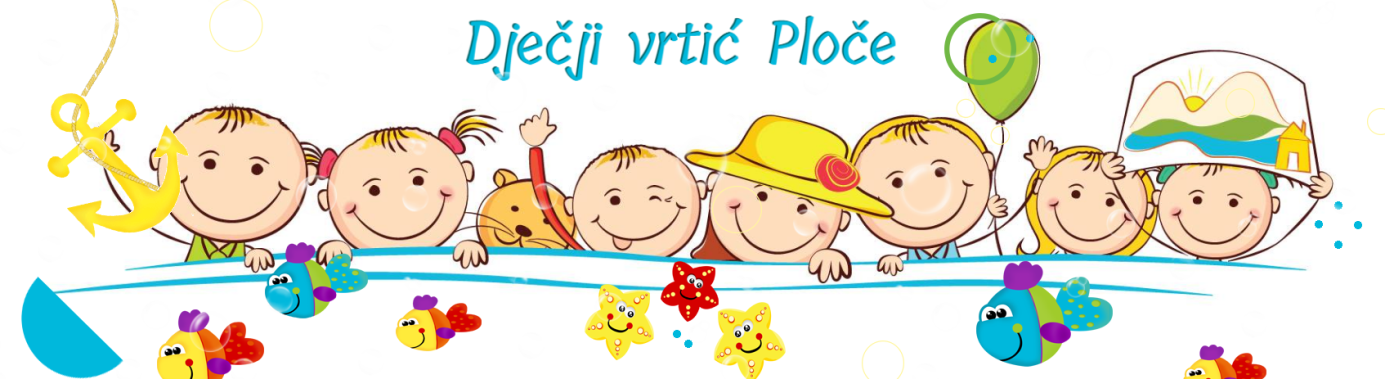 GODIŠNJI PLAN I PROGRAM RADAZA PEDAGOŠKU 2018./2019. GODINUPloče, rujan 2018.Na temelju članka 21. Zakona o predškolskom odgoju i naobrazbi (NN 10/97., 107/07. i 94/13.) i članka  50. Statuta Dječjeg vrtića Ploče, na prijedlog Odgojiteljskog vijeća sa sjednice održane dana 24.9.2018. godine, Upravno vijeće Dječjeg vrtića Ploče na 19. redovnoj sjednici održanoj dana 28.9.2018. godine donosi   GODIŠNJI PLAN I PROGRA RADADJEČJEG VRTIĆA PLOČEZA PEDAGOŠKU 2018./2019. GODINUOsnovni podaci o Dječjem vrtiću Ploče:ŽUPANIJA :     Dubrovačko – neretvanskaPREDŠKOLSKA USTANOVA :    DJEČJI  VRTIĆ  PLOČEADRESA:    Trg bana Josipa Jelačića 10,   20 340  PločeTEL./FAX:  (020) 679 - 175   -  ravnatelj TEL.           (020) 415 - 217   -  tajništvo                   (020)  415 - 212   -  stručni suradnici            e-mail:  djecji.vrtic.ploce@gmail.com  URL:   www.djecji-vrtic-ploce.hr1. USTROJSTVO RADA 1.1. Naziv i sjedišteŽUPANIJA :     Dubrovačko – neretvanskaPREDŠKOLSKA USTANOVA :    DJEČJI  VRTIĆ  PLOČEADRESA:    Trg bana Josipa Jelačića 10,   20 340  PločeTEL./FAX:   (020)  679 - 175   -  ravnateljTEL.  (020)  415-216     -  računovodstvoTEL.  (020)  415-217     -  tajništvoTEL.  (020)  415-212    -  stručni suradnici            e-mail:  djecji.vrtic.ploce@gmail.com  URL:   www.djecji-vrtic-ploce.hr 1.2. Dječji vrtić  PločeDječji vrtić Ploče (u daljnjem tekstu: vrtić) je ustanova za odgoj i obrazovanje djece predškolske dobi koja provodi programe odgoja, obrazovanja, zdravstvene zaštite, prehrane i socijalne skrbi djece od navršenih 12 mjeseci života do polaska u osnovnu školu.Rani i predškolski odgoj i obrazovanje promiče planiranje i provođenje cjelovitog odgojno-obrazovnog procesa utemeljenog na vrijednostima koje bi iz perspektive povijesti, kulture, suvremenih događaja i projekcije budućnosti tražile unaprjeđivanje intelektualnih, društvenih i moralnih vrijednosti te duhovni razvoj djeteta vrijednostima kao što su: znanje, humanizam, tolerancija, identitet, odgovornost, autonomija i kreativnost.Program se provodi na temelju Zakona o predškolskom odgoju i obrazovanju (NN 10/97,107/07,94/13),  Odluke o donošenju Nacionalnog kurikuluma za rani i predškolski odgoj i obrazovanje (NN 5/15, od 16. siječnja 2015. godine,) kojom je  sadržaj Nacionalnog kurikuluma za rani i predškolski odgoj i obrazovanje njezin sastavni dio, Državnog pedagoškog standarda predškolskog odgoja i naobrazbe (NN 63/08, 90/10) te ostalih zakonskih i podzakonskih akata.1.3. Radno vrijeme vrtića Radno vrijeme vrtića (i odgojno – obrazovnih djelatnika) usklađeno je s dužinom trajanja programa vrtića. Isto tako, radno vrijeme vrtića prilagođeno je i potrebama roditelja (naših korisnika). Dužina trajanja rada vrtića - prema vrsti programa:  a) Centralnom vrtiću Ploče – Trg bana Josipa Jelačića 10, koji broji 8 odgojnih skupina:   6  skupina redovnog 10-satnog programa: od 6.00 do 16.00 sati 1 skupina redovnog 6-satnog programa: od 7.00 do 13.00 sati 1 skupina redovnog 6-satnog programa s integriranim vjerskim odgojem: od 7.00 do 13.00 sati             b)  Područnom objektu Ploče – Obala dr. Franje Tuđmana 3, koji broji:2 odgojne skupine redovnog 10-satnog programa: od 6.00 do 16.00Područnom vrtiću Komin – Ulica bana Josipa Jelačića 13, koji broji 2 odgojne skupine:1 prijepodnevna  redovna skupina 6-satnog programa: od 7.00 do 13.00 sati1 poslijepodnevna redovna skupina 6-satnog programa: od 13.00 do 19.00 satiPodručnom vrtiću Rogotin – Kolodvorska 4, koji broji:	1 redovnu odgojnu skupinu  6-satnog programa: od 7.00 do 13.00 satiPodručnom vrtiću  Staševica -  Petra Kežića 2, koji broji:1 redovnu odgojnu skupinu 6-satnog programa: od 7.00 do 13.00 sati Radno vrijeme Vrtića podložno je promjenama ukoliko dođe do realizacije projekta Unaprjeđenje usluga za djecu u sustavu ranog i predškolskog odgoja i obrazovanja.1.4. Broj djece, odgojno-obrazovnih skupina i vrste programaTablica 1.  PRIKAZ  BROJA  UPISANE DJECE U PED. GOD.  2018./2019.(stanje 31.8.2018.)Na početku pedagoške godine 2018./2019. u vrtić je upisano 273-je djece* - broj djece u programu predškole integriranih u rad redovnih 6-satnih skupina UKUPNO: 273: Centralni vrtić Ploče: 206 (10-satni: 154;  6-satni: 45; program                        predškole: 7)              Područni  vrtići  (Komin, Rogotin, Staševica):67  (redovni program:              64; program predškole: 3)1.5. Višegodišnja razvojna misija/vizija Dječjeg vrtića PločeVIZIJA VRTIĆA – Vrtić kao otvorena kuća koja teži stalnom mijenjanju i unapređivanju u svrhu zadovoljavanja potreba djece i roditeljaMISIJA VRTIĆA – Osigurati kvalitetne uvjete za rast i razvoj djece, uz pružanje podrške roditeljima kao partnerima u odgojuVrtić je usmjeren na osiguranje visoke razine kvalitete odgojno-obrazovne prakse i kurikuluma, što podrazumijeva kontinuirano unapređivanje cjelovitog odgojno-obrazovnog procesa kroz:poticajno oblikovanje materijalno – organizacijskih uvjeta rada razvijanje socijalnih i građanskih kompetencijapartnerske odnose s roditeljimaozračje vrtićakulturnu svijest i izražavanjeinicijativnost i poduzetnostvođenjeprofesionalnu komunikacijuuvjerenja, vrijednosti, ponašanja ...Kvaliteta će se ostvarivati:promišljenim djelovanjem cjelovitog odgojno-obrazovnog procesa: stvaranje odgovarajućih organizacijskih uvjeta, prostorno – materijalnog i socijalnog okruženja, pristupi temeljeni na suvremenom shvaćanju djeteta kao aktivnog i kreativnog socijalnog subjekta, sa stručno kompetentnim odgojiteljimapoštivanjem dogovorenih standarda (kriterija i indikatora)kontinuiranom analizom prakse u kontekstu vrtićausmjeravanjem svih djelatnika vrtića na procjenu i samoprocjenu vlastite prakse i na unutarnju procjenu kvalitete vrtića.1.6. Prioritetna područja djelovanja tijekom pedagoške godine Uzimajući u obzir misiju i viziju Vrtića, te povećan broj djece s teškoćama u odnosu na prethodne godine, prioritetna područja djelovanja tijekom ove pedagoške godine odnosit će se na obogaćivanje prostorno-materijalnog okruženja za djecu i roditelje, stvaranje optimalnih uvjeta za razvijanje partnerskih odnosa s roditeljima, kontinuirani savjetodavni rad stručne službe s roditeljima, odgojiteljima i pomoćnicima u odgojno-obrazovnom procesu za djecu s teškoćama, stručno usavršavanje djelatnika (osobito u području rada s djecom s posebnim potrebama i njihovim roditeljima) te jačanje profesionalnih kompetencija odgojitelja u suradnji s drugim ustanovama.1.7. Kadrovska struktura i organizacija rada1.7.1. Kadrovska strukturaTablica 2. Prikaz broja izvršitelja na radnim mjestima za realizaciju plana rada u ped. god.  2018./2019.Radno vrijeme iznosi 40 sati tjedno. Ukoliko priroda posla ili organizacija rada zahtijeva, radno vrijeme u tjednu može biti i duže od 40 sati. Specifičnosti pojedinih radnih mjesta u realizaciji određenih poslova uvjetuju raščlambu vremenske strukture i radnih zadataka za sljedeće skupine radnih mjesta: - odgojitelje - stručnu službu - pomoćno osoblje - administrativno – financijska služba - tehničko osoblje. 1.7.2. Broj radnih i ostalih dana u godini Struktura pedagoške godine, u odnosu na broj dana, u pravilu je: - radnih dana ................................................. 249- nedjelja.......................................................... 53 - subota............................................................ 53 - državni blagdani i neradni dani.......................14- dana godišnjeg odmora (minimum) 26, prosječno trajanje G.O. (28 dana) Obveza svakog zaposlenika u tijeku pedagoške godine je planiranje i realizacija 1992 radnih sati pod uvjetom da mu pripada 28 dana godišnjeg odmora (više ili manje godišnjeg odmora znači proporcionalno više ili manje radnih sati).1.7.3. Struktura i normativ poslova i radnih zadataka 1. Ravnateljica – raspored rada je fleksibilan u okviru 40 – satnog radnog tjedna, tako da se realiziraju svi zadaci i na svim lokacijama. 2. Administrativna služba– radi 8 sati dnevno, 5 – dnevni radni tjedan, u pravilu od 7:00 do 15:00. Subotom i nedjeljom se ne radi. 3. Pomoćno osoblje – radi 8 sati dnevno, 5 – dnevni radni tjedan. Početak i kraj radnog vremena određuje se sukladno potrebama programa koji se realiziraju u vrtiću. 4. Tehničko osoblje – radi 8 sati dnevno, 5 – dnevni radni tjedan. Početak i kraj radnog vremena u pravilu od 6:00 do 14:00 i od 13:00 do 21:00.  5. Odgojitelji: Tablica 4: Struktura poslova i zadataka odgojitelja i broj radnih satiTablica 5. Struktura radnog vremena odgojitelja  2018./19.Tablica 6. Struktura poslova i zadataka pedagoga i broj radnih satiTablica 7. Struktura poslova i zadataka psihologa i broj radnih sati1.7.4. Organizacija rada tijekom ljetnog perioda Tijekom ljetnog perioda planiramo realizaciju programa u  centralnom objektu.   Prethodno (tijekom lipnja) odgojitelji će provesti ispitivanje potreba roditelja koje se odnose na boravak djece u vrtiću tijekom ljetnog perioda. Nakon prikupljenih podataka planira se optimalan broj odgojnih skupina, raspored djece u tim skupinama uz maksimalno uvažavanje propisanih pedagoških normativa. Nakon toga planira se i izrađuje raspored rada odgojno-obrazovnog i drugog osoblja tijekom dežurstva, vodeći računa o rasporedu korištenja godišnjih odmora djelatnika.2. MATERIJALNI UVJETI RADA 2.1  PLAN INVESTICIJSKOG ODRŽAVANJA OBJEKTACentralni vrtić Ploče:- provođenje mjera sanitarno-tehničko-sigurnosne prirode predloženih iz nadležnosti sanitarne inspekcije, a na temelju Vodiča primjene HACCP načela za vrtićke kuhinje-  stalna sanacija i održavanje kanalizacijskog sustava - nabava namještaja za prostore soba dnevnih boravaka – ormara za odgojitelje, pregradnih polica s kutijama za igračke, garderobnih ormara za djecu, namještaja za igru djece i ostalog po potrebi- nabava namještaja za ured stručnih suradnika (gornji dio ormara)- nabava kuhinjskog pribora za djecu i rad osoblja: tanjuri od mijelina za doručak djece, bokali za tople napitke, žlice, lonci za kuhanje - nabava rashladne vitrine za kuhinju- zamjena dotrajalih tepiha po sobama dnevnog boravka- popravak i održavanje postojećih sanitarnih čvorova - nabava TV uređaja u sobama – po potrebi- nabava CD uređaja u sobama – po potrebi- obnova posteljnog asortimana za dnevno odmaranje djece (plahte, navlake za deke   jorgane) i stolnjaka- montaža komarica na prozore u sobama dnevnih boravaka i sanitarnim prostorimadjece - uređenje okoliša vrtića- izmjena rasvjetnih tijela po sobama dnevnih boravaka- popravak postojećih sprava za igru djece na vrtićkom igralištu	- sređivanje podova lijevog i desnog hola vrtića: uklanjanje keramike, izrada betonske podloge, postavljanje novih podova  - zamjena postojećih podnih keramičkih pločica u kuhinji vrtića - nabava radne obuće i odjećePodručni vrtić Komin:- provođenje mjera sanitarno-tehničko-sigurnosne prirode u skladu sa obvezom uvođenja HACCP programa u Dječje vrtiće- saniranje postojećeg stanja u kuhinji proširivanjem i renoviranjem kuhinje na prostor hodnika- montaža komarica na prozore dnevnih boravaka i sanitarnih prostora djece- nabava  namještaja za kuhinju -  nabava didaktičkog materijala za skupinu-  održavanje sanitarnog čvora- u dogovoru s OŠ Ivo Dugandžić Mišić Komin tražiti na korištenje prostor koji je do sobe dnevnog boravka vrtića a služio bi u svrhu skladištenja sportskih i didaktičkih rekvizita- nabava radne obuće i odjećePodručni vrtić Rogotin:- provođenje mjera sanitarno-tehničko-sigurnosne prirode u skladu sa obvezom uvođenja HACCP programa- nabava klupe za prostor ispred vrtića- nabava ormara sa zatvorenim dijelom za odgojitelja- nabava didaktičkog materijala za skupinu- nabava radne obuće i odjećePodručni vrtić Staševica:- provođenje mjera sanitarno-tehničko-sigurnosne prirode u skladu sa obvezom uvođenja HACCP programa- održavanje kanalizacijskog sustava i sanitarnog čvora- nabava štednjaka za potrebe kuhinje- nabava didaktičkog materijala za skupinu- nabava radne obuće i odjeće- tijekom godine planirana je izgradnja novog vrtića  koji će se financirati sredstvima iz projekta Europske unije i manjim djelom od Osnivača.3. NJEGA I SKRB ZA TJELESNI RAST I ZDRAVLJE DJECE 3.1. PODRUČJE PREHRANE - planiranje i energetsko-prehrambena izrada mjesečnih jelovnika za 10-satne, 6-satne programe  i jaslice - za djecu sa alergijskim reakcijama na određene namirnice  prehrana se prilagođava njihovim potrebama. Ukoliko se radi o težim alergijskim reakcijama prehrana se, u dogovoru s roditeljima i kuharicom, potpuno prilagođava djetetu.- mikrobiološka analiza hrane od strane  ZZJZ Dubrovačko-neretvanske županije, Služba za zdravstvenu ekologiju, odjel za hranu, Dubrovnik 2 puta u pedagoškoj godini (kroz mjesec listopad i svibanj) - kvantitativno-kvalitativno i financijsko praćenje jelovnika po vrstama programa uz praćenje distribucije i konzumacije hrane pri obilascima vrtićkih skupina 3.2. PODRUČJE HIGIJENE - planiranje suradnje s ZZJZ Dubrovnik ispostava Ploče pri realizaciji programa ispitivanja prehrane, vode, higijenskog nivoa vrtića i sanitarnih pregleda vrtića  - planiranje, osiguranje i distribucija sanitetskog i dezinfekcijskog materijala svaka tri mjeseca - planiranje nabave zavojnog materijala (nadopuna kutija prve pomoći - rujan) - planiranje sanitarno - higijenskog pregleda zaposlenika u skladu sa zakonskim odredbama prema vođenoj evidenciji 2 puta u godini za kuharice i pomoćnice djelatnice i 2 put za odgajateljice - utvrđivanje sanitarno- higijenskog stanja vrtića (kuhinja, sanitarni prostori, sobe, igračke), te stanje okoliša u kojem je smješten vrtić - kontinuirano, tijekom cijele godine - kontrola načina prijema, čuvanja i pripreme namirnica - kontrola načina distribucije i prijevoza gotovih obroka - postupak s posuđem (pranje, dezinfekcija i odlaganje) i posteljnim rubljem (mijenjanje, pranje i čuvanje) - suradnja u planiranju nabave posteljnog rublja, radne odjeće i obuće - planiranje i osiguranje provedbe DDD mjera od strane Pomorskog servisa –Luka Ploče 2 puta u godini i po potrebi - provođenje i provjera sustava samokontrole zdravstvene ispravnosti (HACCP plan), sukladno zahtjevima Zakona o hrani (NN 46/07 i 155/08) i Pravilnika o higijeni hrane (NN 99/07 i 27/08), te ostalih pratećih propisa koji se temelje na Uredbi Europskog parlamenta i Vijeća br.852/2004/EZ. 3.3. PODRUČJE ZDRAVSTVENE ZAŠTITE - utvrđivanje i praćenje zdravstvenog stanjaa) snimanje početnog stanja u skupini - kroz mjesec rujan u suradnji sa stručnom službom pratiti adaptaciju djece, zdravstvene teškoće koje se javljaju u doba adaptacije (proljev, povraćanje i sl.) - u suradnji sa stručnom službom pratiti adaptaciju djece s teškoćama u razvoju - napraviti analizu dostavljenih potvrda sistematskih pregleda pred prijem u vrtić novoprimljene djece (pratiti i evidentirati procijepljenost djece, izdvojiti djecu s posebnim potrebama u suradnji sa stručnom službom i odgajateljicama) - otvoriti zdravstvene kartone za novoupisanu djecu kroz rujan - listopad - voditi zdravstvenu dokumentaciju svakog djeteta kontinuirano tokom pedagoške godine. b) skrb o dnevnom ritmu djeteta - kontinuirano praćenje zadovoljavanja potreba djece za hranom, napitkom, dnevnom tjelovježbom, dnevnim odmorom, kretanjem - izlaskom na zrak, adekvatnom odjećom i dr. ovisno o klimatskim uvjetima; - s osvrtom na uočeno stanje i sugestijama - osigurati odgovarajuće grijanje zimi, hlađenje ljeti i redovito provjetravanje prostorija - nadzirati djecu pri korištenju sanitarnog prostora - nadzor nad održavanjem mikroklimatskih uvjeta (prozračnost, osvjetljenje, vlaga i temperatura, te higijena soba i sanitarnih prostora). c) praćenje i evidentiranje povreda djece - evidentirat će se ozljede nastale u vrtiću i postupci koji su provedeni prilikom zbrinjavanja ozlijeđenog djeteta kao i uzroci zbog kojih je došlo do ozljede - provodit će se preventivni postupci kako ne bi došlo do ozljeđivanja djece. d) praćenje i evidentiranje pobola djece - pratit će se zdravstveno stanje djece koja pohađaju vrtić, odnosno razloge izostajanja iz vrtića. e) praćenje i evidentiranje epidemioloških indikacija - upoznavanje odgojitelja, roditelja, pomoćnih djelatnica s bolestima, mjerama predostrožnosti i suzbijanja zaraznih bolesti koje se mogu pojaviti u vrtiću - prema potrebi obavljat će se razgovori s djelatnicima Službe za epidemiologiju ZZJZ Dubrovnik-ispostava Ploče i sanitarnom službom. f) identifikacija i praćenje djece s posebnim potrebama - na temelju podataka dobivenih od strane odgojiteljica i analize potvrda sistematskog pregleda izdvojit će se i pratiti djeca sa zdravstvenim poteškoćama (bolesti osjetila, endokrinološke, imunološke...) - praćenje iste djece u suradnji sa stručno razvojnom službom i odgajateljima. 3.4. PODRUČJE SOCIJALNE SKRBI - utvrditi broj djece koja po „„Odluci o mjerilima za naplatu usluga Dječjeg vrtića Ploče od roditelja korisnika usluga“  plaćaju umanjenu cijenu ili uopće ne plaćaju - planiranje suradnje s Centrom za socijalnu skrb Ploče vezane uz eventualne probleme - suradnja s izabranim pedijatrima ovisno o zdravstvenim problemima - povećana zdravstvena skrb u smislu praćenja zdravstvenog stanja, stanja procijepljenosti, uhranjenosti i sl... 3.5. PODRUČJE ODGOJNO – OBRAZOVNOG RADA - u odgojnim skupinama provodit će se zdravstveni odgoj na teme pranje ruku, higijena usne šupljine, higijena tijela  i druge zdravstvene teme u dogovoru sa odgojiteljicama - provodit će se zdravstveni odgoj zaposlenih u dječjem vrtiću (upoznavanje odgajatelja, kuharica, pomoćnica i ostalih djelatnika sa glavnim karakteristikama bolesti koje se pojave ili neke kronične bolesti djeteta koje boravi u skupini, pisani materijali o dječjim zaraznim i kroničnim bolestima i na teme ovisno o interesu djelatnika) - planira se predavanje za sve djelatnike na temu:  CAP program - zdravstveni odgoj roditelja odrađivat će se ovisno o problematici, interesu roditelja putem pisanih materijala, individualnih razgovora i roditeljskih sastanaka - zdravstveni odgoj unutar programa predškole 4. ODGOJNO – OBRAZOVNI RAD 4.1. Globalni cilj Globalni cilj za ovu pedagošku godinu proizlazi iz zajedničke vizije Vrtića te se ujedno nastavlja na prošlogodišnji, a odnosi se na oblikovanje odgojno-obrazovne zajednice koja uči u suradnji s drugima i kontinuirano radi na unaprjeđenju odgojno-obrazovne prakse kao i razvoju kurikuluma. To podrazumijeva intenzivniji rad na razvijanju odgojiteljskih i roditeljskih kompetencija putem različitih oblika edukacije te stvaranje cjelokupnog konteksta ustanove koji će poticajno djelovati na sve sudionike odgojno-obrazovnog procesa. 4.2. Zadaće Zadaće smo postavili u odnosu na najznačajnije sudionike odgojno-obrazovnog procesa, odnosno: 4.2.1. Zadaće u odnosu na dijete Ove zadaće ujedno predstavljaju polazišta zasnovana na razvoju i potrebama, interesima i sposobnostima djece te osiguravanju uvjeta za razvoj i učenje putem igre. S tim u vezi, temeljne zadaće Vrtića odnose se na: 1. Zadovoljavanje djetetovih općih i posebnih potreba - zadovoljavanje osnovnih tjelesnih potreba (skrb za tjelesni rast i zdravlje djeteta), - zadovoljavanje potrebe za emocionalnom blizinom, sigurnošću i nježnošću, te drugih psiholoških potreba, - zadovoljavanje potreba za raznolikom stimulacijom koja omogućava bogato i poticajno okruženje, - zadovoljavanje potrebe uzajamnosti i kvalitetne komunikacije koja se ostvaruje aktivnim odnosom odraslog prema djetetu, - zadovoljavanje potreba za aktivnim druženjem i socijalizacijom unutar odgojne skupine. 2. Poticanje cjelovitog razvoja djeteta Kontinuirana briga i rad na osvještavanju područja rada u odgojno-obrazovnom procesu koje treba unapređivati podrazumijeva usmjerenost planiranja odgojno-obrazovnog procesa na dijete i njegovu dobrobit: osobna, emocionalna i tjelesna dobrobit:                   - razvoj motoričkih vještina                   - usvajanje zdravih navika i načina života                   - uživanje u različitim interakcijama i aktivnostima                   - samopoštovanje i samosvijest djeteta                   - razvoj identiteta (osobnog i socijalnog)                   - spremnost djeteta na donošenje odluka o vlastitim aktivnostima                   - inicijativnost i inovativnost djeteta obrazovna dobrobit                   - kreativnost i stvaralački potencijal djeteta                   - otkrivanje radosti i korisnosti motoričke igre                   - visoka uključenost djeteta u odgojno – obrazovne aktivnosti                   - osvještavanje procesa vlastitog učenja, upravljanja njime i postupno                      preuzimanje odgovornosti za taj proces socijalna dobrobit                  - razumijevanje i prihvaćanje drugih i njihovih različitosti                  - njegovanje kvalitetnih odnosa djeteta s drugom djecom i odraslima                  - osjećaj prihvaćenosti i pripadanja                  - odgovorno ponašanje prema sebi i drugima Strategije rada usmjerene su na pružanje podrške suradničkom učenju djece i stvaranju prostornih i materijalnih, vremenskih i socijalno-emocionalnih uvjeta putem: Inicijalne procjene postojećih uvjeta Praćenja načina na koji djeca koriste prostore i materijale kao poticaje za igru i učenje, uočavanje potreba djece Samorefleksije i refleksija svih sudionika odgojno – obrazovnog procesa Zajedničkog djelovanja djece i odgojitelja pri obogaćivanju prostora Evaluacija. 3. Uvažavanje posebnih interesa i sposobnosti djece Jedna od bitnih zadaća podrazumijeva uočavanje i uvažavanje posebnih interesa i sposobnosti djece. Prije svega to podrazumijeva kontinuirani rad s odgojiteljima na jačanju njihovih profesionalnih kompetencija kako bi spoznali važnost promatranja, dokumentiranja i analiziranja ponašanja djece. Raznovrsna dokumentacija omogućuje odgojitelju da prepozna djetetove potencijale, sposobnosti, interese i specifična zanimanja za određena područja te da na djetetove posebne potrebe odgovori poticajnim i odgovarajućim materijalima kako bi osigurali optimalne uvjete cjelovitog razvoja djeteta. 4. Osiguravanje uvjeta za razvoj i učenje putem igre 5. Osiguravanje raznovrsnih aktivnosti za dijete Odgojno-obrazovni rad organiziran je na način da se svakom djetetu omogućava slobodno sudjelovanje u različitim vrstama aktivnosti, ovisno o vlastitim interesima. To podrazumijeva: - životno-praktične i radne, - raznovrsne igre – funkcionalne, simboličke, građenja i konstruiranja i igre s pravilima,  - društvene i društveno zabavne, - umjetničko promatranje i doživljavanje, - istraživanje i stvaranje, - istraživačko – spoznajne, - tjelesno vježbanje i druge rekreativne aktivnosti,- specifične aktivnosti za provedbu specifičnih zadaća.6. Osamostaljivanje djece kroz poticanje samoorganiziranih i samoiniciranih aktivnosti 7. Poticanje razvoja dječje autonomije kroz iskustvo preuzimanja odgovornosti i prakticiranje odgovornog ponašanja8. Poticanje razvoja djetetova samostalnog, kritičkog mišljenja 9. Praćenje i individualni rad s djecom s posebnim potrebama (djeca s lakšim poremećajem u razvoju, darovita djeca) 4.2.2. Zadaće u odnosu na roditelje 1. Razvijanje i njegovanje partnerskih odnosa s roditeljima. 2. Poticati roditelje na veću međusobnu suradnju i interakciju, razmjenu iskustava i mišljenja. 3. Razvijanje roditeljskih interesa za kvalitetno praćenje rasta i razvoja djece.  4. Rad na informiranju i pedagoško-psihološkoj edukaciji roditelja. 4.2.3. Zadaće u odnosu na odgojitelje 1. U suradnji s odgojiteljima raditi na implementaciji Nacionalnog kurikuluma za rani i predškolski odgoj i obrazovanje te zajednički kreirati kurikulum Vrtića: - organizacija i ostvarenje kraćih programa sukladno potrebama djece (strani jezik, sportski program, dramsko-scenski i sl.). - organizacija svečanosti i manifestacija koje proizlaze iz specifičnog kurikuluma Vrtića (Božićna priredba, Dječje maškare, Dječja Olimpijada, Dani Dječjeg vrtića Ploče) 2. Poticati odgojitelje na kontinuirano profesionalno usavršavanje (sudjelovanjem na različitim seminarima i edukacijama, praćenjem suvremene pedagoško-psihološke literature, razvijanjem refleksivnih umijeća odgojitelja putem zajedničkih grupnih refleksija, poticanjem odgojitelja na iznošenje vlastitih ideja i prijedloga za unaprjeđenje odgojno-obrazovne prakse i daljnje razvijanje kurikuluma Vrtića). 3. Sukladno pravilnicima Vrtića koristiti mogućnost nagrađivanja odgojitelja koji se ističu u svom radu (sudjelovanje u različitim projektima, svečanostima, manifestacijama, darovit i kreativan rad u odgojnoj skupini i sl.). 4. Stvaranje okruženja koje odgojiteljima u psihološkom, emocionalnom i socijalnom smislu pruža osjećaj sigurnosti.5. U suradnji s odgojiteljima uvođenje inovacija u odgojno-obrazovni rad. 4.2.4. Zadaće u odnosu na društvenu sredinu 1. Raditi na daljnjem otvaranju vrtića prema društvenoj sredini kroz suradnju s društvenim, kulturnim, vjerskim i drugim tijelima i ustanovama. 2. Sudjelovanje u organizaciji i provedbi javnih manifestacija. Vrijeme realizacije: tijekom pedagoške godine.4.3. Strategije rada i programi 4.3.1. Redovni programi Odgojno-obrazovni rad s djecom predškolske dobi ostvaruje se u različitim primarnim (redovnim) programima. Redovni programi odgojno-obrazovnog rada realizirati će se u različitim vrstama boravka djece. S aspekta dobi djeteta, jaslične skupine su mješovite i obuhvaćaju djecu od navršene godine dana do 3. godine. Vrtićke skupine su također mješovite i obuhvaćaju djecu od navršene treće godine života do polaska u osnovnu školu. U nekim objektima mješovite skupine su zapravo i nužne. To se osobito odnosi na područne vrtiće Komin, Rogotin i Staševica  gdje postoji samo jedna odgojna skupina.   U godišnjim planovima i programima stručnih suradnika za tekuću pedagošku godinu konkretnije i detaljnije su razrađene zadaće iz ovih područja odgojno-obrazovnog rada. Naše temeljno opredjeljenje je timski rad. Vrijeme realizacije: tijekom pedagoške godine.4.3.2. Kraći programi Pored redovitih programa otvara se prostor i za realizaciju kraćih programa. Svi kraći programi također su integrirani u redovan odgojno-obrazovni rad, dok se pojedini održavaju i u poslijepodnevnim satima te su dostupni i djeci koja nisu obuhvaćena redovnim predškolskim odgojno-obrazovnim programom. Njihovo daljnje razvijanje ovisi prvenstveno o zainteresiranosti djece i roditelja. U narednom periodu planira se realizacija nekoliko programa: 1. Program predškole Organizira se za djecu koja nisu uključena u redoviti odgojno-obrazovni program, a u godini su pred polazak u školu. Planira se i oblikuje tematski, cjelovito, a ne parcelizirano (kao međusobno nepovezane aktivnosti, izdvojena područja učenja, uvježbavanja posebnih vještina i sl.).  Program predškole za djecu u godini prije polaska u školu koja ne pohađaju neki od redovnih programa rada vrtića, a počeo se provoditi u našem vrtiću od 1.10.2014. godine. Program je obvezan za djecu i besplatan za roditelje.Osnovna zadaća programa predškole je razvijanje i unapređivanje tjelesnih,  emocionalnih, spoznajnih i socijalnih potencijala djeteta te poticanje komunikacijskih vještina potrebnih za nove oblike učenja. Vrtić je proveo upis djece u Program predškole kada i u ostale redovne programe u svakom svom objektu putem Zahtjeva za upis djece u DV Ploče za pedagošku 2018./2019. godinu.Program  će se provoditi sukladno Državnom pedagoškom standardu i naputcima MZOS u vremenskom periodu od 1.10.2018.– 31.5.2019., u ukupnom trajanju od cca 250 sati. 2. Program katoličkog vjerskog odgoja integriran je u redovni 6–satni rad skupine poludnevnog boravka, a provodi se po Programu katoličkog vjerskog odgoja djece predškolske dobi, odobrenog na zasjedanju Hrvatske biskupske konferencije 2001. godine. Provodi  ga odgojiteljica Zdenka Žderić, koja je uz završeno zvanje odgajatelja prošla teološko – katehetsko osposobljavanje i stekla kanonski mandat. Program je verificiran od strane Ministarstva znanosti, obrazovanja i športa RH  (Klasa: 601-02/08-03/00761) 15.listopada 2008. godine.3. Program ranog učenja engleskog jezika provodi se anketiranjem roditelja zainteresiranih za ovu vrstu programa, uz predstavljanje programa roditeljima na prvom roditeljskom sastanku od strane voditeljice programa.Provođenje programa ponudit će se Društvu za rano učenje stranih jezika JEZICI EKLATA iz Splita, s kojim smo program provodili u prošloj pedagoškoj godini. Društvo ima suglasnost Ministarstva znanosti, obrazovanja i športa RH (Klasa: 602-01/08-01/00582) od 10. prosinca 2008. godine, a svojim sadržajima i radom usklađen je s programima rada vrtića. U program se uključuju djeca od napunjene  4 godine života. 4.Sportski programUvažavajući koliko je tjelesna aktivnost važna za održavanje zdravlja svakog čovjeka,   odlučili smo obogatiti redovito tjelesno vježbanje s vježbanjem i učenjem elemenata različitih sportova u okviru posebnog sportskog programa.
U sportskom programu integrirana su suvremena znanja o razvoju djeteta i znanja iz kineziologije s ciljem podizanja kvalitete provođenja tjelesnih aktivnosti u vrtiću.

Željeli bismo utjecati na osobna iskustva djece u predškolskom periodu, kako bi formirali znanja o važnosti kretanja, te razvili naviku i sposobnosti za korištenje osobnih motoričkih potencijala. Budući da je motorički razvoj integrativni dio razvoja u cjelini, pružajući izabrane sadržaje i poticajnu okolinu, djelovat ćemo i na druga područja razvoja djeteta.

U okviru ovog programa posebnu pažnju poklanjat ćemo i prehrani djece. Djeca će biti uključena u sve etape od biranja namirnica, jelovnika, učit će o pravilnoj prehrani, sudjelovati u pripremi pojedinih namirnica do konzumiranja pripravljenih obroka.
Provođenjem športskog programa utjecat ćemo na cjelokupni razvoj djeteta, na unapređivanje i očuvanje zdravlja svakog djeteta, na podizanje razine kvalitete življenja što cijenimo da je i važan čimbenik u prevenciji različitih vrsta ovisnosti. 5. Dramsko – scenski programCilj dramsko -  scenskog programa je cjeloviti razvoj djeteta i odgoj za umjetnost, razvoj kreativnosti i stvaralaštva i to kroz aktivnosti i sadržaje planirane u skladu s dječjim potrebama i interesima.Scenski izraz i lutkarstvo područje je kreativnog izričaja djeteta koji je dio procesa učenja i stvaranja nastalog iz unutarnje potrebe djece da se izraze i stvaraju.Zadaće programa

Primarna je zadaća poticati optimalni cjeloviti razvoj djeteta s akcentom na kreativnom razvoju kroz:stvaranje pozitivnog odnosa prema umjetnosti, razvoj osjećaja za lijepo i plemenito, osnovnog ukusa i estetike u cjelini, taktilne, vizualne i auditivne osjetljivosti približavajući djeci vrijedna literarna, scenska i glazbena djela razvoj svih oblika komunikacije i izražavanja djece:- verbalnih i neverbalnih
- govornih (dječji rječnik, govorno stvaralaštvo i izražavanje)
- glazbenih (razvoj osjećaja za glazbu, njegovanje i sistemsko kultiviranje glasa, zajedničko i individualno muziciranje, te razvoj glazbenog pamćenja)
- likovnih (interpretacija doživljaja crtežom, slikom i dr.)
- općenito scenskog izražavanja i stvaranja6. Glazbeni programCilj ovog   programa je u obogaćivanju odgojno-obrazovnog rada s odabranim glazbenim aktivnostima te razvijanje i potpora senzibiliteta djeteta za glazbu i različite glazbene elemente kroz igru i pokret.
Glazba utkana u dnevne aktivnosti kao njihov integrirani dio prožima cijeli život djeteta u predškolskoj ustanovi, a u službi je najvažnijih razvojnih i odgojno-obrazovnih ciljeva dok istodobno za dijete predstavlja izvor zadovoljstva, uživanja i estetskog doživljaja. Tako glazba postaje poticaj za igru i dječje stvaralaštvo.7.STEM programSTEM je kurikulum temeljen na ideji obrazovanja učenika u četiri specifične discipline – znanost, tehnologija, inženjerstvo i matematika -  u interdisciplinarnom i primijenjenom pristupu.Umjesto da se navedene četiri discipline uče zasebno i da budu odvojeni predmeti, STEM ih integrira u jedinstvenu paradigmu učenja  koje se temelje na stvarnim interakcijama.Nema većih prirodnih znanstvenika i inženjera od same djece. Djeca su prirodno radoznala i uče matematičke, znanstvene i inženjerske koncepte kroz igru. Osiguravajući im kvalitetno okruženje (koje ne mora biti financijski nepristupačno)   djeca mogu putem igre koristiti svoju prirodnu sklonost za istraživanje, za izgradnju i priliku za postavljanje pitanja.  Ovim programom   znanost se želi približiti i popularizirati najmlađem uzrastu kroz program kojeg krase različiti pokusi i radionice koje djeca rade samostalno kako bi do odgovora došla kritički i logički promišljajući, a sve uz mnoštvo didaktični osmišljenih igara, zabavnih aktivnosti na otvorenom i timskog rada djece.4.4. Projekti U ovoj pedagoškoj godini planiramo realizirati nekoliko novih projekata te nastaviti projekte započete ranije. To su: 1.Unaprjeđenje usluga za djecu u sustavu ranog i predškolskog odgoja i obrazovanja – Grad Ploče i Dječji vrtić Ploče2.   „Zaigrano dvorište“3.  „Tko to ide, tko to gazi po šuštavoj šumskoj stazi!“4.   „Boje“5.   „Vrt za vrtić“6.  „Boje u životu djeteta“7. „Obitelj – moje najveće blago“8. „Glazba i pokret“9. „Pošta“10. „Kasica – prasica“4.5. Djeca s teškoćama u razvoju Zbog povećanog broja djece s teškoćama u razvoju koja su uključena u redovan odgojno-obrazovni program, pokazala se potreba zapošljavanja pomagača u skupini (asistenata) za individualan rad s pojedinom djecom. Sve asistentice radile bi na određeno vrijeme (pola ili puno radno vrijeme) s nekoliko djece koja u Vrtiću borave skraćeno. Njihova temeljna zadaća je usmjeravanje djeteta s teškoćama u interakciju s ostalom djecom u skupini, odnosno razvijanje njegovih socijalnih vještina. To se odnosi na pružanje pomoći u komunikaciji s drugom djecom, preusmjeravanje nepoželjnog djetetova ponašanja u poželjno, postupno uključivanje u igru s drugom djecom. Osim toga, pomažu djetetu u izvođenju tjelesnih aktivnosti ili prilikom grafomotoričkih vježbi. Svoj rad temelje na individualiziranom planu i programu koje je za svako dijete izradila stručna služba Vrtića. Jednom mjesečno, a prema potrebi i češće, asistentice imaju sastanke sa stručnom službom tijekom kojih imaju priliku razgovarati o izazovima rada s djecom s teškoćama i njihovim roditeljima, međusobno razmijeniti iskustva te dobiti korisne smjernice za budući rad od članova stručne službe. Za djecu koja imaju manje poteškoće nije potreban osobni asistent, stoga svaki odgojitelj u suradnji sa stručnom službom i roditeljima osmišljava i realizira različite aktivnosti. Zadaće odgojitelja odnose se na: - uočavanje i prepoznavanje poteškoća i praćenje djeteta, - prikupljanje korisnih informacija od roditelja, - sudjelovanje u planiranju i realizaciji rada s djecom uz podršku stručnog tima - suradnja s vanjskim institucijama i stručnjacima Stručna služba vrtića svojom podrškom, smjernicama i savjetima pomaže odgojitelju u radu s djecom s teškoćama i njihovim roditeljima. Također, odgojiteljima osigurava i stručno osposobljavanje organizacijom seminara i radionica te usmjeravanjem na proučavanje stručne literature na temu različitih poteškoća u razvoju djece. Vrijeme realizacije: tijekom pedagoške godine.4.6.Manifestacije u Vrtiću4.6.1. Proslava Sv. NikolePovodom blagdana Sv. Nikole planiramo druženje sa Sv. Nikolom u Domu kulture u Pločama. Održala bi se mala predstava i podijelili simbolični pokloni. Sutradan bi odgojiteljice s djecom otišle u crkvu gdje bi djeci bili podijeljeni pokloni.Vrijeme realizacije: 5. i 6. prosinac 2018.4.6.2. Božićna priredbaI ove se godine planira Božićna priredba u Domu kulture u Pločama za roditelje i građanstvo. Na taj način pridružujemo se gradskoj manifestaciji „Advent u Pločama“ stvarajući svečano blagdansko ozračje.Vrijeme realizacije: prosinac 2018. godine 4.6.3. Dječje maškare u Pločama 2019. Planira se sudjelovanje na Dječjim maškarama u Gradu. Manifestacija će biti javnog karaktera i organizirati će se na otvorenom, a u slučaju lošeg vremena u gradskoj sportskoj dvorani.  Vrijeme realizacije: veljača/ožujak, 2019. godine.4.6.4. Dani Dječjeg vrtića Ploče/Obilježavanje 40-godišnjice osnutka Vrtića Manifestacija Dani otvorenih vrata Vrtića planira se  u ožujku 2019. god. Kao i prethodnih godina, manifestacija će se održavati nekoliko dana: posjet Vrtiću, izložba dječjih radova, organiziranjem radionica koje su također namijenjene i djeci koja nisu obuhvaćena predškolskim programima nastojat ćemo im približiti mogućnosti kreativnog izražavanja koji se prakticiraju u vrtiću te im osigurati kvalitetno provođenje vremena s drugom djecom i roditeljima. 40. godišnjicu osnutka Vrtića planiramo obilježiti na način da priredimo svečanu priredbu u Domu kulture u Pločama namijenjenu građanima uz retrospektivan prikaz rada Vrtića. Vrijeme realizacije: ožujak, 2019. godine.4.6.5. Proslava UskrsaKako bi djeci pružili ozračje  nadolazećeg Uskrsa  planiramo kroz Veliki tjedan organizirati razne aktivnosti za djecu kao što su traženje jaja, bojanje jaja i sl.. One bi se odvijale u gradskom parku te bi time i na gradskoj razini doprinijeli proslavi Uskrsa.Vrijeme realizacije: 15.-19. travnja 2019.4.6.6. 18. Olimpijski festival dječjih vrtićaObzirom na pozitivna višegodišnja iskustva i ove pedagoške godine, planiramo sudjelovati na  Dječjoj Olimpijadi. Natjecanje će biti organizirano u nekoliko disciplina – trčanje, štafeta, skok u dalj, bacanje loptice i nogomet. Cilj nam je potaknuti razvoj svijesti kod djece i roditelja o važnosti tjelesnih aktivnosti, rekreacije i sporta za zdravlje i pravilan rast i razvoj.  Vrijeme realizacije: svibanj, 2019. godine.4.7. Stručno osposobljavanje pripravnika I ove pedagoške godine Vrtić će omogućiti stručno osposobljavanje zainteresiranim odgojiteljicama djece rane i predškolske dobi te stručnim suradnicima kako bi se pripremili za samostalan rad i polaganje stručnog ispita. Aktivnosti će provoditi na temelju Plana i programa pripravničkog staža koje će usvojiti Odgojiteljsko vijeće.4.8. Načini unaprjeđenja odgojno-obrazovnog rada Unaprjeđenje odgojno-obrazovnog rada složen je i zahtjevan proces koji svoje uporište nalazi u suvremenim znanstvenim spoznajama i dostignućima. Kontinuirano unaprjeđenje odgojno-obrazovne prakse podrazumijeva intenzivan rad na profesionalnom razvoju odgojitelja i ostalih stručnih djelatnika vrtića. Razvoj odgojno-obrazovne prakse uvijek ima istraživački karakter i umnogome ovisi o odgojiteljevim samorefleksivnim umijećima. Refleksivnost je važna stepenica izgradnje profesionalnih znanja odgojitelja. Refleksivnost praktičaru omogućava analizu vlastitih   postupaka i na temelju toga donošenje zaključaka, odnosno stjecanje novih spoznaja. S tim u vezi, u kontekstu razvoja odgojno-obrazovnog procesa u vrtiću izuzetno je važno stvoriti zajednicu akcijskih istraživača – refleksivnih praktičara. Ovakvu zajednicu mogu stvoriti odgojitelji i stručni suradnici koji su spremni na kontinuirano (samo)usavršavanje, koji uče participirajući i istražujući svoju praksu i svoje profesionalno djelovanje. Oni su sposobni za argumentiranu konfrontaciju s drugima, razmjenu iskustava i mišljenja, raspravljanje o različitim pogledima na istu situaciju, a sve to shvaćaju kao vrijedan izvor učenja i rada na sebi. Zajedničko promišljanje odgojno-obrazovnog procesa ključna su uporišta kvalitete.4.9. Pedagoška dokumentacija Prema članku 2. Pravilnika o obrascima i sadržaju pedagoške dokumentacije i evidencije o djeci u dječjem vrtiću, pedagoška dokumentacija podrazumijeva: 1. Matičnu knjigu djece 2. Knjigu pedagoške dokumentacije odgojne skupine 3. Imenik djece 4. Ljetopis dječjeg vrtića 5. Godišnji plan i program odgojno-obrazovnog rada 6. Godišnje izvješće o ostvarivanju plana i programa rada 7. Program stručnog usavršavanja 8. Dosje djeteta s posebnim potrebama 9. Knjiga zapisnika Dječji vrtić Ploče svake pedagoške godine uredno vodi propisanu pedagošku dokumentaciju. Osim propisane pedagoške dokumentacije, u Vrtiću se odgojno-obrazovni rad dokumentira: - individualnim razvojnim mapama djece - pisanim bilješkama - transkriptima razgovora djece međusobno te djece i odgojitelja - fotografiranjem i snimanjem igre i aktivnosti djece - prikupljanjem dječjih likovnih radova 4.10. Odgojiteljsko vijeće Odgojiteljsko vijeće je stručno tijelo dječjeg vrtića. Sačinjavaju ga svi odgojitelji, stručni suradnici i zdravstveni djelatnici koji su zaposleni u dječjem vrtiću. Odgojiteljsko vijeće sudjeluje u: - utvrđivanju Plana i programa rada dječjeg vrtića, - praćenju realizacije planiranih zadataka i aktivnosti, - raspravljanju i odlučivanju o različitim stručnim pitanjima, - poticanju i promicanju stručnog rada te obavljanju i drugih stručnih poslova utvrđenih zakonom, - upisima, formiranju odgojnih skupina, - razmatranju financijske problematike dječjeg vrtića, - razmatranju problematike djece s posebnim potrebama, - razmatranju problematike kraćih programa, - razmatranju različitih stručnih tema po utvrđenom planu. Vrijeme realizacije: tijekom pedagoške godine.5. STRUČNO USAVRŠAVANJE ODGOJNIH DJELATNIKAPermanentno stručno usavršavanje čini okosnicu kvalitativnih napora u smislu obogaćivanja i osuvremenjivanja odgojno – obrazovne djelatnosti. Osnovne zadaće na ovom području su: - planiranje i programiranje odgojno-obrazovnog procesa u skladu sa suvremenim koncepcijama i pristupima te periodično praćenje istih - promišljanje, planiranje te provedba stručno – znanstvenih istraživanja prema metodologiji pedagoških istraživanja - realizacija tema prema planu i programu rada odgojiteljskog vijeća - praćenje stručne literature - sudjelovanje na stručnim skupovima, seminarima, savjetovanjima TABLICA 8. STRUČNO USAVRŠAVANJE ODGOJNIH DJELATNIKA6. SURADNJA S RODITELJIMA Suradnja s roditeljima za vrtić je od iznimne važnosti jer su roditelji prva i najvažnija instanca u razvoju djeteta. Stoga je neophodno intenzivirati i produbiti kvalitetu komunikacije kako bi se postigla veća međusobna koordiniranost u odgojnim utjecajima, te postigla odgojna usklađenost. Suradnja s roditeljima odvijati će se na nekoliko nivoa: a) Savjetovalište za roditelje - roditelji će moći dobiti bitne informacije od Stručnog tima vrtića (pedagog, psiholog,  zdravstveni voditelj) vezano uz: - rast i razvoj djece - poteškoće u razvoju djeteta - pripremu djeteta za polazak u vrtić, školu… - ustroj i rad vrtića (planovi i programi, modeli rada…) b) individualni razgovori/savjetovanja s odgojiteljima – svaki roditelj ima mogućnost dogovora individualnog sastanka s odgojiteljem (prema potrebi) te zadnju srijedu u mjesecu u poslijepodnevnim satima c) uključenost roditelja u odgojno obrazovni proces - boravak roditelja u skupini – kroz igru i aktivnosti s djecom - pomoć roditelja prilikom realizacije različitih projekata – uključenost u razradi projekta, aktivno sudjelovanje u projektnim aktivnostima, predlaganje novih ideja i smjernica za budući rad - sudjelovanje roditelja u organizaciji i provođenju različitih manifestacija i svečanosti na nivou ustanove - ciljani posjet roditelja skupini – predstavljanje svog zanimanja ili nekog drugog područja interesa koje je značajno za realizaciju planiranih aktivnosti - posjet roditelju na njegovom radnom mjestu – predstavljanje zanimanja - pomoć roditelja pri organizaciji posjeta pojedinim institucijama ili interesantnim lokacijama u našem okruženju - uključenost roditelja prilikom osmišljavanja i obogaćivanja prostorno-materijalnog okruženja – donošenje raznovrsnog materijala, adaptacija namještaja i prostora, izrada didaktičkog i drugog materijala u suradnji s odgojiteljima i drugim roditeljima d) roditeljski sastanci – redovito tijekom godine u organizaciji odgojitelja kako bi roditelji dobili odgovarajuće informacije o programu rada DV Ploče, organizaciji različitih aktivnosti unutar i izvan vrtića, specifičnostima područnog objekta u kojem boravi dijete i sl. e) predavanja i radionice za roditelje – u organizaciji stručne službe Vrtića (u suradnji s odgojiteljima). Teme: - Kako pripremiti dijete za jaslice/vrtić? – poteškoće adaptacijskog razdoblja - Priprema djeteta za školu - teme koje se odnose na zdravstvene probleme djece, područje prehrane i sl. - jačanje roditeljskih kompetencija u odgoju djece f) roditeljski kutić – u svakoj skupini i panou vrtića. Kutić je osmišljen za izlaganje različitih obavijesti, ali i članaka s temama koje su roditeljima zanimljive g) brošure i letci – sadržavaju sažete i jasne informacije o određenim temama uz telefonske brojeve članova stručne službe kako bi roditelj prema potrebi mogao zatražiti daljnje savjetovanje (primjerice: Kako pripremiti dijete za vrtić/jaslice? Poteškoće adaptacijskog razdoblja; Savjeti za prve dane u jaslicama i sl.) h) ankete i upitnici za roditelje – podatci dobiveni ovim putem odgojiteljima i članovima stručne službe predstavljaju značajan uvid u kvalitetu partnerskih odnosa te vrijedan način unutarnjeg vrednovanja odgojno-obrazovnog procesa Vrtića. Vrijeme realizacije: tijekom pedagoške godine.7.SURADNJA S VANJSKIM ČIMBENICIMA7.1. Gradska uprava PločeSuradnja s Gradskom upravom ogleda se kroz suradnju s Uredom gradonačelnika prilikom obilježavanja manifestacija,  raznim sastancima gradske i međuopćinske koordinacije – dogovori o financiranju redovne djelatnosti Dječjeg vrtića Ploče (centralnog i područnih odjeljenja) te dogovorima o planu investicijskog održavanja objekta, proširenju djelatnosti te potrebi povećanja smještajnih kapaciteta tj. otvaranje novih odgojnih skupina. b)  ZZJZ i  Služba sanitarne inspekcijeOva je suradnja realizirana sustavnim praćenjem  kvalitete prehrane i vode u ustanovi, redovitim uzimanjem brisova na mikrobiološku čistoću u kuhinji, provođenjem mjera DDD u centralnom i područnim objektima i nadzorom sanitarne inspekcije.7.2. Suradnja s ustanovama s područja GradaS Pučkim otvorenim učilištem surađivati ćemo na organizaciji manifestacija na gradskoj razini.Osnovnim školama na području gradaPosjetiti ćemo Narodnu knjižnicu Ploče obilježavajući Mjesec hrvatske knjige.Župni ured Ploče – suradnja se planira povodom proslave Dana kruha i blagdana Sv. Nikole.Gradski ured Crvenog križa – sudjelovanje u akciji „Solidarnost na djelu – Ne dvoji za drugog izdvoji“ te drugim aktivnostima („Prva pomoć“, „Kodeks sigurnosti na vodi“.Javna ustanova Izvor Ploče – obilježavajući Svjetski dan voda s djecom predškolske dobi planiramo posjet Vodocrpilištu Klokun.Turistička zajednica grada Ploča - surađivati ćemo na organizaciji manifestacije na gradskoj razini Uskrs u Pločama.CZSS Ploče Stomatološkom ordinacijom Zrinka HajvazUdruga Radost8. PLAN I PROGRAM RAVNATELJA I ČLANOVA STRUČNOG TIMA TE ZDRAVSTVENIH VODITELJA8.1. PLAN I PROGRAM RADA RAVNATELJA          Plan i program  ravnatelja temelji se na poslovima i zadaćama koje je propisao Zakon o predškolskom odgoju i obrazovanju,  Statut vrtića, Pravilnik o radu te Pravilnik o unutarnjem ustrojstvu.  Materijalni uvjeti rada i opremljenost objekataUvjeti rada unutar Ustanove nisu ujednačeni i pokazuju određeni nivo različitosti. Načelno se može kazati kako su materijalni uvjeti rada relativno dobri i zadovoljavaju uvjete za kontinuiranu i neometanu pedagošku djelatnost. Ovdje prvenstveno mislimo na fizičku uređenost vanjskog i unutrašnjeg dijela objekta, te bazičnu opremljenost vrtića namještajem i neophodnom didaktikom. Isto tako važno bi bilo navesti i primjerenu opremljenost odgojnih skupina raznovrsnim potrošnim materijalom za rad s djecom. To ni u kojem slučaju ne znači kako u ova područja nisu potrebna i nužna daljnja ulaganja u uređivanje eksterijera i interijera, te opremanje odgojnih skupina kvalitetnim namještajem i potrebitom didaktikom.Općenito se može kazati da je fizičko stanje i opremljenost pojedinih objekata ipak različito i dobrim je dijelom uvjetovano njihovim specifičnostima, kao i materijalnim mogućnostima osnivača. Pored uobičajenih i tekućih popravaka dotrajale i nefunkcionalne opreme i ove ćemo godine nastojati dodatno opremiti nekoliko skupina neophodnim namještajem i didaktičkom opremom kako bismo značajnije poboljšali uvjete za boravak djece i nesmetanu odgojno – obrazovnu djelatnost.Dakako, daljnje uređenje i opremanje objekata prvenstveno će ovisiti o našoj financijskoj snazi i mogućnostima, ali i o financijskim mogućnostima samog Osnivača. Trajni zadaci koji se odnose na uvjete rada su: - održavanje objekata (popravci i saniranje), - nabava namještaja i didaktičkog materijala, - održavanje vanjskog prostora objekata, - tekuće održavanje, - proširivanje kapaciteta objekata zbog povećanog priliva djece.Suradnja s vanjskim čimbenicima Produbljivanje suradnje s vanjskim čimbenicima nužno je i za Vrtić od velike važnosti. To se osobito odnosi na osnovne škole, kulturna i sportska društva, te posebno na osnivače Vrtića. Suradnja s osnovnom školom teći će u nekoliko pravaca: 1. prijenos bitnih informacija o rastu i razvoju pojedine djece sa ciljem što jasnijeg sagledavanja njihovih edukativno – razvojnih postignuća, ali i mogućnosti, 2. zajednički rad na nekim projektima, 3. organizacija zajedničkih prigodnih programa i uzajamnih posjeta djece i odgojno – obrazovnog osobljaNastaviti ćemo suradnju i sa ostalim, za nas, relevantnim društvenim institucijama: 1. suradnja s ustanovama i tijelima čija je djelatnost usko povezana s radom vrtića (crkva, kulturnim organizacijama) 2. suradnja s MUP-om,  Gradskim uredom Crvenog križa, Narodnom knjižnicom Ploče, Pučko učilište Ploče… . Odgojno-obrazovni rad Organizacija odgojno-obrazovnog procesa rada u dječjim jaslicama i vrtiću mora omogućiti uspješno uspostavljanje emocionalnih i socijalnih kontakata, kvalitetnih odnosa s odgojiteljima i drugim odraslima, te s djecom u neposrednom poticajnom okruženju. Putem kvalitetnih programa svakom je djetetu nužno osigurati optimalne uvjete za razvoj i to:- zadovoljavanje osnovnih tjelesnih potreba (skrb za tjelesni rast i zdravlje djeteta), - zadovoljavanje potrebe za emocionalnom blizinom, sigurnošću i nježnošću, te ostalih psiholoških potreba, - zadovoljavanje potreba za raznolikom stimulacijom koje omogućuje bogato i poticajno okruženje - zadovoljavanje potrebe uzajamnosti i kvalitetne komunikacije koja se ostvaruje aktivnim odnosom odraslog prema djetetu, - zadovoljavanje potreba za aktivnim druženjem i socijalizacijom unutar odgojne skupine, ali i šire. Zadaci i ciljevi su očuvati zdravlje, razviti pozitivnu sliku o sebi, te socijalizirati i educirati djecu. Cijeli odgojno-obrazovni proces usmjeren je prvenstveno na dijete – nastoji se pratiti i uvažavati njegove razvojne potrebe, razumjeti probleme, želje, interese… Trajni zadatak je u cijelosti razvoj djeteta i kvaliteta njegova življenja.Upravno vijeće Upravni organ u Ustanovi je Upravno vijeće. Vijeće se sastaje u skladu sa statutom, posebnim zakonima, te prema procjeni predsjednika i ravnatelja Ustanove.  Ravnatelj: - priprema sjednice i osigurava uvjete uspješnog rada Upravnog vijeća - zajedno s predsjednikom dogovara dnevni red sjednice - vodi računa o usklađenosti odluka vijeća sa zakonom i aktima Vrtića - o svom radu i poslovnim potezima izvještava Upravno vijeće 5. Operativni plan ravnatelja 1. Rujan, 2018. - definirati projekte i stručne aktive za tekuću pedagošku godinu - donošenje na Upravnom vijeću Plana i programa rada Ustanove, Kurikuluma Ustanove - dostaviti potrebite dokumente osnivačima, Agenciji za odgoj i obrazovanje, Ministarstvu znanosti i obrazovanja - poslovi organizacije rada radnika i cjelokupnog funkcioniranja Ustanove - organiziranje popravaka u objektima Ustanove ( prozori, vrata, sitni zanatski popravci…) - rad u stručnom timu Ustanove (izrada upitnika za roditelje, organizacija i održavanje sastanaka …) - obilazak svih vrtića - nabavka materijala za rad s djecom - organizacija i provođenje upisa podataka o upisanoj djeci zbog pedagoških i financijskih potreba - planiranje rada predškole - rješavanje tekućih zadaća – zamjene, kontakti sa osnivačima - osiguranje djece 2. Listopad, 2018. - analiza financijskog poslovanja Ustanove za razdoblje siječanj – rujan - organiziranje Upravnog vijeća - organiziranje Odgojiteljskog vijeća - uvid u planove i programe rada stručne službe i odgojitelja - analiza opremljenosti objekata namještajem i didaktikom i planiranje neophodnih nabavki - provesti postupak nabavke radnih lista za predškolce - aktivnosti vezane uz Dane kruha - izrada financijskog plana Ustanove za narednu kalendarsku godinu - analiza aktivnosti vezanih uz poslove nabavke prehrambenih artikala, pripremanje dokumentacije za predstojeći postupak nabave 3. Studeni, 2018. - analiza stanja namještaja po objektima - planiranje nabavke potrebitog namještaja - izrada plana nabave za narednu godinu - organizacija Upravnog vijeća - organizacija Odgojiteljskog vijeća - pripremanje planiranih radionica u suradnji sa stručnom službom - praćenje stanja zaštite na radu - planiranje aktivnosti za obilježavanje Sv. Nikole i  Božića 4. Prosinac, 2018. - izrada plana nabave za sljedeću godinu - provođenje postupka nabave roba i potpisivanje ugovora s odabranim dobavljačima - priprema i realizacija Božićnih i Novogodišnjih svetkovina - obilazak svih vrtića i odgojnih skupina - organizacija Upravnog vijeća - organizacija Odgojiteljskog vijeća - radni sastanak s predstojnicama vrtića - organiziranje i održavanje sastanaka s gradonačelnikom i pročelnicima 5. Siječanj, 2019. - obilazak vrtića u Ustanovi - praćenje pedagoške dokumentacije - organiziranje Upravnog vijeća - organizacija Odgojiteljskog vijeća - planiranje rada predškole - planiranje i organizacija Maškara - analiza financijskog poslovanja Ustanove za proteklu kalendarsku godinu 6.Veljača, 2019. - aktivnosti vezane uz organizaciju Dječjih maškara u Pločama 2019. - praćenje stanja zaštite na radu - aktivnosti koje se odnose na pripremu rada predškole - organiziranje Upravnog vijeća - organiziranje Odgojiteljskog vijeća - obilazak vrtića u Ustanovi - dogovor s osnivačima oko financiranja i rada predškole - aktivnosti vezane uz organizaciju proslave 40 godišnjice osnutka vrtića 7. Ožujak, 2019. - neposredno praćenje rada odgojitelja - organiziranje Upravnog vijeća - organiziranje Odgojiteljskog vijeća - praćenje rada predškole - praćenje realizacije financijskog plana - praćenje rada s djecom s posebnim potrebama - analiza realizacije planiranih projekata na razini Ustanove 8. Travanj. 2019. -  aktivnosti vezane za manifestaciju „Uskrs u Pločama“ 2019. - pripremanje Dječje olimpijade- praćenje rada predškole - pripremanje upisa djece - praćenje realizacije planiranih projekata - organizacija Upravnog vijeća - organizacija Odgojiteljskog vijeća - analiza financijskog poslovanja u prvom tromjesečju 9. Svibanj, 2019. - upisi djece – provođenje cjelokupnog postupka - organiziranje odlaska na Dječju olimpijadu - organizacija Upravnog vijeća - organizacija Odgojiteljskog vijeća - analiza stanja i nabavka neophodne stručne literature - analiza građevinsko – zanatskog stanja objekata i planiranje nužnih intervencija 10. Lipanj, 2019. - organiziranje odlaska na izlet- nabavka potrošnog materijala - kompletiranje dokumentacije o djeci koja su upisana u vrtić (potvrde pedijatra, potvrde o umanjenju cijene boravka ili oslobađanju od plaćanja boravka…) - organizacija Upravnog vijeća - organizacija Odgojiteljskog vijeća - aktivnosti koje se odnose na ljetni tijek dežurstva - analiza odgojno – obrazovnog rada u Ustanovi - suradnja s osnovnom školom  - provođenje natječaja za građevinsko – zanatske radove tijekom ljeta - organizacija ljetnog dežurstva 11. Srpanj, 2019. - kompletiranje izvješća o radu svih djelatnika Ustanove - koncipiranje izvješća o radu Ustanove - građevinsko – zanatski radovi po objektima - aktivnosti koje se tiču čišćenja i dezinfekcije svih površina i didaktičkog materijala - analiza financijskog poslovanja u drugom tromjesečju 12. Kolovoz, 2019. - građevinsko – zanatski radovi po objektima - donošenje na Upravnom vijeću Godišnjeg izvješća Ustanove - aktivnosti vezane uz početak rada nove pedagoške godine8.2. PLAN I PROGRAM RADA STRUČNOG SURADNIKA PEDAGOGAOlivera Medak, mag. paed.Plan i program rada pedagoga sastavni je dio plana i programa naše predškolske ustanove, zajedno s godišnjim planovima ostalih stručnih suradnika. Stalna suradnja sa svim članovima stručno-razvojne službe (pedagogom, psihologom, logopedom), zdravstvenim voditeljima, ravnateljem, odgojiteljima i ostalim djelatnicima vrtića (prema potrebi), ali i vanjskim stručnim suradnicima prioritetan je i nužan način rada u cilju promicanja što kvalitetnije odgojno-obrazovne teorije i prakse.1. Planiranje, programiranje i valorizacija odgojno-obrazovnog radaPoslovi usmjereni na planiranje i programiranje rada odnose se na: Sudjelovanje u izradi Godišnjeg plana i programa vrtića – kroz mjesec rujan - u suradnji s ravnateljicom i članovima stručnog tima Planiranje rada i sudjelovanje u radu Odgojiteljskog vijeća – tijekom pedagoške godine - u suradnji s ravnateljicom, odgojiteljima i članovima stručnog tima Planiranje stručnog usavršavanja odgojitelja – kroz mjesec rujan i tijekom pedagoške godine - u suradnji s ravnateljicom, odgojiteljima, članovima stručnog tima i vanjskim suradnicima Planiranje stručnog usavršavanja pedagoga – kroz mjesec rujan i tijekom pedagoške godine - u suradnji s ravnateljicom, članovima stručnog tima i vanjskim suradnicima 2. Suradnja s odgojiteljima Redovito praćenje odgojno-obrazovnog rada odgojitelja – tijekom pedagoške godine - uvid u rad odgojitelja boravkom u skupini - praćenje odgojno-obrazovnog rada putem pedagoške dokumentacije (redovitim pregledom propisane dokumentacije koju vodi odgojitelj (knjiga pedagoške dokumentacije odgojne skupine, imenik djece) i drugih oblika dokumentiranja – individualne razvojne mape, različiti zapisi, fotografije, snimke, plakati, bilješke i sl.) Individualni razgovori s odgojiteljima – tijekom pedagoške godine - savjetodavni rad s odgojiteljima (pružanje stručne podrške u nepredviđenim i problematičnim situacijama, iskazivanje stručnog mišljenja o svakodnevnoj odgojno-obrazovnoj praksi odgojitelja) - individualni razgovor nakon uočenog problema u odgojno-obrazovnom radu (identificiranje problema, kritički osvrt na situaciju/problem, zajedničko traženje optimalnog rješenja) - suradnja u radu s djecom s posebnim potrebama (opservacija, IOOP)Iniciranje primjene suvremenih oblika odgojno-obrazovnog rada u cilju optimalnog zadovoljavanja potreba i prava djece – tijekom cijele pedagoške godine - projektno planiranje aktivnosti (usmjerenost na dijete, a ne na sadržaje učenja) - oblikovanje poticajnog prostorno-materijalnog okruženja- fleksibilnost organizacije odgojno-obrazovnog procesa - učenje djece kroz igru i neposredno iskustvo - razvijanje kolaborativnih odnosa djece i odgojitelja - timski rad odgojitelja i djece - poticati samoinicirano i samoorganizirano učenje djece - poticati suradnju i suradničko učenje djece Pružanje stručne pomoći odgojiteljima u području izgradnje partnerskih odnosa s roditeljima – tijekom cijele pedagoške godine - informiranje i educiranje odgojitelja o poželjnim oblicima komunikacije s roditeljima - organizacija radionica i predavanja za roditelje u suradnji s odgojiteljima - organizacija različitih neformalnih druženja djece, roditelja i odgojitelja (izleti, radionice, posjete i sl.) - pružanje stručne pomoći u organizaciji prostora namijenjenog roditeljima (kutići, panoi i sl.) - motiviranje i educiranje odgojitelja u području pripremanja različitih edukativnih materijala za roditelje (obavijesti, plakati, informativni letci, brošure i sl.) - pružanje stručne podrške odgojiteljima prilikom aktivnog uključivanja roditelja u odgojno-obrazovni rad - individualni savjetodavni rad s odgojiteljem u eventualnim problematičnim situacijama s roditeljem Rad s odgojiteljima na području kontinuiranog povećanja kvalitete cjelokupnog konteksta ustanove – tijekom cijele pedagoške godine - u suradnji s ravnateljicom i članovima stručnog tima - unaprjeđenje socijalne i kulturne dimenzije konteksta (odnosi djece i odgojitelja, postupanja odgojitelja prema djeci, odnosi odgojitelja i roditelja, interakcije među djecom, cjelokupno ozračje u ustanovi, međuljudski odnosi, poticanje na timski rad) - unaprjeđenje fizičke i vremenske dimenzije konteksta (prostorno-materijalno okruženje namijenjeno djeci, estetsko uređenje vrtića (osobito panoi s dječjim radovima, način iskorištavanja unutrašnjih zidova vrtića), vremenska fleksibilnost prilikom organizacije aktivnosti) Poticanje odgojitelja na kontinuirano stručno usavršavanje i osposobljavanje unutar i izvan ustanove – tijekom cijele pedagoške godine- organizacija različitih oblika stručnog usavršavanja unutar ustanove u suradnji s ravnateljicom i članovima stručnog tima (predavanja, radionice i sl.) - informiranje i poticanje odgojitelja na aktivno sudjelovanje na različitim edukacijama izvan ustanove Obogaćivanje odgojno-obrazovnog procesa različitim sadržajima iz kulture, sporta, umjetnosti – kroz mjesec rujan i tijekom pedagoške godine - odabir kazališnih predstava u suradnji s odgojiteljima, organizacija različitih posjeta i izleta djece te ugovaranje gostovanja u vrtiću 3. Suradnja s roditeljima Individualni razgovori s roditeljima prilikom upisa djeteta u vrtić - upoznavanje roditelja sa strukturom i organizacijom rada DV Ploče, područnim objektima, programima, radnom vremenu Vrtića i sl.   - upoznavanje roditelja s dokumentacijom potrebnom za upis djeteta u jaslice/vrtić Pružanje pomoći i podrške roditeljima- individualno ili u suradnji sa stručnim timom (ovisno o potrebama roditelja) - savjetodavni rad vezan uz poteškoće adaptacije djeteta na vrtić, razvoj djeteta, oblike i organizaciju rada u vrtiću, pripremu za školu, djetetove posebne potrebe, poželjne roditeljske stilove odgoja i sl. (tijekom cijele pedagoške godine prema dogovoru s roditeljima) Pružanje stručne pomoći roditeljima novoupisane djece - predavanje za roditelje – Kako pripremiti dijete za jaslice/vrtić? Poteškoće adaptacijskog razdoblja (kolovoz/rujan, 2018.) - izrada brošura za roditelje: Kako pripremiti dijete za jaslice/vrtić? Savjeti za prve dane u jaslicama (rujan, 2018.) - individualni savjetodavni razgovori s roditeljima o navikavanju djeteta na vrtić, periodu adaptacije, programima i oblicima rada u jaslicama/vrtiću (prema potrebi, na traženje roditelja) Predavanja i radionice za roditelje U dogovoru s odgojiteljima i prema potrebama i interesima roditelja – Ciklus radionica Pomozimo im rasti.4. Rad usmjeren na dijete - promatranje funkcioniranja djeteta u skupini u odnosu na drugu djecu, ponuđene materijale, odgojitelja - identificiranje posebnih potreba djeteta (poteškoće, nadarenost) - višekratna opservacija i prema potrebi individualan rad s djetetom s teškoćama uz vođenje bilješki i zapažanja o djetetu - u suradnji s članovima stručnog tima i vanjskim suradnicima pronalaženje adekvatnih organizacijskih i materijalnih uvjeta za dijete s posebnim potrebama (tijekom cijele pedagoške godine i prema potrebi) 5. Poslovi dokumentiranja odgojno-obrazovne djelatnosti Dokumentacija predstavlja značajan segment odgojno-obrazovne djelatnosti. Osim redovitih uvida u pedagošku dokumentaciju koji vodi odgojitelj, pedagog će uredno i pravovremeno tijekom pedagoške godine dokumentirati svoj rad što podrazumijeva: - sudjelovanje u izradi Godišnjeg plana i programa rada ustanove (u suradnji s ravnateljicom i stručnim timom Vrtića) - sudjelovanje u izradi Kurikuluma DV Ploče (u suradnji s ravnateljicom i stručnim timom Vrtića) - izrada Godišnjeg plana i programa rada pedagoga - izrada Programa stručnog usavršavanja (u suradnji s ravnateljicom i stručnim timom Vrtića) - vođenje Dnevnika rada - izrada Izvješća o rezultatima stažiranja pripravnica (u suradnji s članovima Povjerenstva za stažiranje) - izrada Dosjea djeteta s posebnim potrebama (u suradnji s odgojiteljima i članovima stručnog tima) - fotografiranje i snimanje odgojno-obrazovnog procesa, izrada bilješki, transkripata, zapisa i sl. - sudjelovanje u izradi Godišnjeg izvješća o radu ustanove (u suradnji s ravnateljicom i stručnim timom Vrtića) - izrada Godišnjeg izvješća o radu pedagoga 6. Uvođenje pripravnika u samostalan odgojno-obrazovni rad Uvođenje pedagoga/odgojitelja – pripravnika u samostalan odgojno-obrazovni rad (po potrebi)- pripravnica će tijekom pedagoške godine dobiti uvid u funkcioniranje dječjeg vrtića kao odgojno-obrazovne ustanove, upoznat će se sa zakonima i propisima iz područja predškolskog odgoja i naobrazbe te općim i stručnim aktima, upoznat će se sa svim poslovima koje obavlja pedagog u dječjem vrtiću, redovito će hospitirati u odgojno-obrazovnom procesu, te će provesti akcijsko istraživanje za potrebe stručnog rada. - u kontekstu suradnje s pedagogom, imat će mogućnost konzultacija u vrijeme pripreme oglednih aktivnosti s djecom (vezano uz pismenu pripremu i planiranje poticaja za aktivnosti) i općenito tijekom pedagoške godine vezano uz bilo koji segment odgojno-obrazovnog rada 7. Organizacija odgojno-obrazovnog rada u vrijeme ljetnog dežurstva Tijekom mjeseca lipnja odgojitelji će prema naputcima pedagoga anketirati roditelje koji imaju potrebu za uslugama Vrtića tijekom mjeseca srpnja i kolovoza. Na temelju prijavljenog broja djece koja će u ljetnom periodu pohađati vrtić, pedagog će uz ravnateljicu organizirati cjelokupan odgojno-obrazovni rad. To se odnosi na formiranje odgojnih skupina, pripremu potrebne dokumentacije za svaku skupinu te izradu rasporeda rada odgojitelja. Tijekom ljetnog dežurstva ravnateljica i članovi stručne službe redovito će pratiti rad dežurnih vrtića.8. Stručno usavršavanje Stručno usavršavanje odgojiteljaOve pedagoške godine pedagog će osim planiranja stručnog usavršavanja odgojitelja u suradnji s ravnateljicom i članovima stručnog tima, pripremiti i održati stručni aktiv pod nazivom   Razvojni kurikulum ranog odgoja.Također, pedagog će tijekom cijele pedagoške godine nastojati nadopunjavati knjižnicu Vrtića suvremenom literaturom iz područja psihologije, pedagogije, logopedije, različitih vrsta umjetnosti i sl. te će odgojitelje poticati na redovito korištenje knjižnice.9. Stručno usavršavanje pedagoga Pedagog će tijekom pedagoške godine redovito sudjelovati u svim oblicima stručnog usavršavanja unutar i izvan Vrtića. Stručno osposobljavanje izvan Vrtića uključivat će: Treći kongres pedagoga, Zagreb, AZOO, Hrvatsko pedagogijsko društvo, 13.-14.9.2018.24. Dani ranog i predškolskog odgoja i obrazovanja SDŽ „Mirisi djetinjstva“. Stručno-znanstvena konferencija s međunarodnim sudjelovanjem. Tema: Glazba i pokret u suvremenom dječjem vrtiću (22. i 23. studenog 2018., DV Mrvica,Supetar).Stručni skupovi, konferencije, radionice, kongresi, predavanja, seminari namijenjeni odgojiteljima ili stručnim suradnicima u organizaciji Agencije za odgoj i obrazovanje, Ministarstva znanosti, obrazovanja i sporta, različitih društava, udruga, institucija i dr. (tijekom cijele pedagoške godine).10. Suradnja s društvenom zajednicom i različitim javnim ustanovama          •   suradnja  s osnovnom školom.         •  suradnja sa Srednjom poljoprivrednom i tehničkom školom Opuzen (Dani mandarina)         •   suradnja s lokalnom sredinom – općinom, udrugama Radost, Leptirići,             Narodnom knjižnicom Ploče, Gradskim uredom Crvenog križa Ploče, Pučkim              otvorenim učilištem  Ploče, Turističkom zajednicom,  ZZJZ Dubrovačko-neretvanske  županije,  volonterima ...         •   organiziranje posjeta PP Ploče,  gradskoj knjižnici, pekari, osnovnoj školi ...         •   suradnja s drugim vrtićima – Dječji vrtić Metković, Dječji vrtić Opuzen, Dječji vrtić  Orebić, Dječji vrtić Pčelica, Vrgorac, razmjena  iskustva, druženja         •   suradnja sa sustručnjacima:  psihologom, logopedom ...         •   suradnja s lutkarskim kazalištima          •  sudjelovanje u događajima uže i šire lokalne zajednice – Dani mandarina, Dani kruha,             Božićna  priredba,  Maškare, Uskrs u Pločama, Olimpijada dječjih vrtića DNŽ ...         • suradnja s AZOO, MZO,   …8.3. PROGRAM RADA STRUČNOG SURADNIKA PSIHOLOGAPsihologinja Edita Mucić ŠutićRadno vrijeme psihologa strukturirano je na 20 sati tjedno. Budući da se Dječji vrtić Ploče nalazi na pet lokacija (centralni objekt u Pločama, izdvojeni objekt u Župnom uredu i područni objekti Staševica, Rogotin, Komin), a psiholog je zaposlen na nepuno radno vrijeme,  psiholog većinu poslova obavlja u centralnom objektu Ploče, a prema potrebi odlazi u područne/izdvojene objekte. PROGRAM RADA ZADAĆE I DJELATNOSTI U ODNOSU NA: 1. DIJETE Cilj: - Praćenje i procjena psihofizičkog razvoja djece te identifikacija djece s posebnim potrebama u razvoju, odgoju i njezi, te poduzimanje adekvatnih mjera - Individualan i grupni rad s djecom, osobito djecom kojoj su utvrđene teškoće u razvoju i s djecom s posebnim potrebama - Predtestiranje predškolaca u cilju što bolje pripreme za polazak u školu.Programske aktivnosti: - kontinuirano promatranje i praćenje razvoja djece u odgojnim skupinama - praćenje procesa prilagodbe djece; posebno djece s posebnim potrebama - utvrđivanje općeg razvojnog statusa djece - procjena psihofizičke spremnosti djece za polazak u školu - identifikacija djece s posebnim potrebama te procjena njihovog razvojnog statusa i potreba kao i poduzimanje potrebnih mjera- obrada i analiza prikupljenih podataka i rezultata iz neposrednog praćenja pojedinih aspekata razvoja djece (razvojne liste; protokoli za praćenje prilagodbe, razvojni testovi) - izrada individualnih planova za djecu s teškoćama u razvoju - praćenje ostvarivanja individualnog programa rada s djecom s teškoćama u razvoju - vođenje psihologijske dokumentacije o djetetu i skupini Strategije: - psihologijski testovi i zadaci - podaci iz inicijalnih intervjua - podaci iz anketa i razvojnih lista koje ispunjavaju odgojitelji - podaci od pedagoga- podaci prikupljeni tijekom pedagoško – instruktivnih uvida te opservacije djece u skupini Vrijeme realizacije: tijekom godine, prema potrebi Način valorizacije i indikator kvalitete: - analiza anamnestičkih podataka - analiza razvojnih lista - analiza podataka dobivenih putem psihologijskog testiranja - Podaci od odgojitelja2. RODITELJE Cilj: - Ostvarivanje kvalitetne suradnje s roditeljima - Inicijalni razgovor za roditelje novoupisane djece - Roditeljski sastanci tijekom godine (uvodni, pripreme za školu i sl.)- Savjetovanje roditelja/individualni razgovori - Podrška roditeljima djece s posebnim potrebama- Smjernice roditeljima s djecom s teškoćama u razvoju - Smjernice roditeljima djece školskih obveznika Programske aktivnosti: - prikupljanje bitnih podataka o djetetovom razvoju- informiranje roditelja o rastu i razvoju djeteta, odnosno s vrstom i stupnjem prisutne teškoće kod djeteta s teškoćama- upućivanje roditelja u druge ustanove/drugim specijalistima u skladu s potrebama djeteta- izrada instrumenata za evaluaciju suradnje i postignuća na relaciji Vrtić – Obitelj, kao i drugih pisanih materijala za informiranje i pomoć roditeljima - obavještavanje roditelja o napredovanju djeteta - vođenje dokumentacije o suradnji s roditeljima - poticanje održavanja prijenosa informacija i usklađivanje odgojnih postupaka roditelja i Vrtića- uključivanje roditelja u evaluaciju rada i rezultata u skupini i Vrtiću (anketiranje)- izrada pisanih edukativnih materijala za roditelje – letaka/plakata Strategije: - razgovori - savjetovanja - pismene i usmene upute za rad kod kuće - sudjelovanje na roditeljskim sastancima/edukativnim tribinama Nosioci: psiholog, roditelji, ostali članovi stručnog tima Vrijeme realizacije: tijekom godine, prema potrebi Način valorizacije i indikator kvalitete: - informiranost roditelja o stupnju djetetova razvoja - uključenost roditelja na organizirane sastanke, radionice - analiza anketa o zadovoljstvu roditelja pojedinim segmentima suradnje i rada Vrtića 3. ODGOJITELJE Cilj: - doprinos stručnoj kompetenciji odgojitelja u radu s djecom - senzibilizacija i edukacija odgojitelja za rad s djecom s teškoćama u razvoju - podrška i edukacija odgojitelja za organizaciju i realizaciju individualnih konzultacija s roditeljima te roditeljskih sastanaka Programske aktivnosti: - senzibilizacija odgojitelja za prepoznavanje potreba djeteta - informiranje o provedenoj trijaži - sugeriranje određenog načina rada s djecom s posebnim potrebama - obavještavanje o tijeku terapijskog postupka i napredovanju djeteta- kontinuirano educiranje, savjetovanje i refleksija iz područja rada s djecom s posebnim potrebama Strategije: - razgovori na individualnoj razini i razini odgojne skupine - savjetovanja - radionice/stručni aktivi - pismene/usmene upute za rad s djecom - radni dogovori Nosioci: psiholog, odgojitelji, ostali članovi stručnog tima Vrijeme realizacije: kontinuirano tijekom godine Način valorizacije i indikator kvalitete: - odgojiteljska vijeća - godišnja analiza odgojno – obrazovnog procesa - usmene povratne informacije/anketa za odgojitelje - očekivanja i zadovoljstvo primjenom i efikasnošću dobivenih uputa u radu s djecom  - procjena napretka skupine i pojedine djece - broj organiziranih komunikacijskih roditeljskih sastanka i individualnih razgovora s roditeljima4. RAVANATELJA I STRUČNI TIMProgramske aktivnosti: - Kontinuirana suradnja sa članovim stručnog tima i ravnateljicom s ciljem jedinstvenog i interdiscipliniranog pristupa odgojno – obrazovnog procesa - Individualno stručno savjetovanje s ciljem jačanja stručnih kompetencija - Sugestije i pomoć u: formiranju odgojnih skupina, rješavanju organizacijskih i drugih tekućih pitanja, radu Odgojiteljskog vijeća, narudžbi didaktike i stručne literature - Evaluacija i procjena rada i rezultata Vrtića Nosioci: ravnatelj i članovi stručnog tima: pedagog i zdravstveni voditeljVrijeme realizacije: tijekom godine i prema potrebi Nosioci: psiholog, pedagog, zdravstveni voditelj,  ravnatelj5. DRUŠTVENU SREDINU- Suradnja sa OŠ Vladimir Nazor- Suradnja sa stručnjacima (logoped, liječnik specijalist, rehabilitator, psiholog) izvan ustanove - Suradnja sa drugim odgojno obrazovnim i drugim ustanovama: - po potrebi suradnja sa sustručnjacima drugih vrtića u Županiji i šire- Suradnja sa Centrom za socijalnu skrb Ploče- Suradnja s AZZO-om- Hrvatska psihološka komora- Hrvatsko psihološko društvoNačin suradnje:- razgovori - savjetovanja - razmjena informacija - pisanje nalaza i mišljenja - sastanci - stručna literatura Nosioci: psiholog, vanjski suradnici Vrijeme realizacije: prema potrebi Način vrednovanja: - evidencija o suradnji s vanjskim ustanovama - razmjena informacija o djeci uključenoj u tretmane 5. RAZVOJNU DJELATNOST Aktivnosti:- sudjelovanje na  edukacijama u organizaciji Agencije za odgoj i obrazovanje, - sudjelovanje na edukacijama Hrvatske psihološke komore i Hrvatskog psihološkog društva - sudjelovanje u radu Županijskog aktiva stručnih suradnika dječjih vrtića- sudjelovanje u edukaciji  Europskog instituta za realitetnu terapiju (EIRT) za stjecanje naziva Savjetovatelj/Psihoterapeut realitetne terapije-   prijava projekta „Zaigrano dvorište“ s ciljem podizanja kvalitete rada DV Ploče - sudjelovanje u realizaciji projekta „Unaprjeđenje usluga za djecu u sustavu ranog i predškolskog odgoja i obrazovanja“.Nadam se da će moje profesionalno djelovanje u predstojećoj pedagoškoj godini biti uspješno, odgovorno i korisno za ustanovu u kojoj radim. 8.4. PROGRAM RADA ZDRAVSTVENE VODITELJICEMagdalena Despetović, dipl.med.techn.              Zdravstvena voditeljica u dječjem vrtiću jest viša medicinska sestra koja radi na osiguravanju i unapređenju zaštite zdravlja djece i u timu sa stručnim suradnicima, ravnateljem, odgojiteljima, roditeljima i ostalim čimbenicima sudjeluje u ostvarivanju tih zadataka. ( NN, 63/08, čl. 33.)              Medicinske sestre u predškolskom sustavu imaju stoga vrlo odgovornu zadaću da svoja profesionalna znanja integriraju u odgojno – obrazovni proces i zajedno s ostalim suradnicima osiguraju najbolje moguće uvjete potrebne za optimalan dječji razvoj.              Medicinska sestra u predškolskoj ustanovi koja provodi zadaće iz „Programa mjera zdravstvene zaštite, higijene i prehrane djece“, mora poznavati načine i metode integriranog pristupa radu, te izabrati najbolji model ostvarivanja svojih primarnih zadaća, ali i zadaća unutar odgojno – obrazovnog sustava.PRIMARNE ZADAĆE ZDRAVSTVENOG VODITELJA U DJEČJEM VRTIĆU:1. zdravstvena zaštita i očuvanje zdravlja djece2. praćenje i unapređivanje prehrane djece3. unapređenje higijensko – zdravstvenih uvjeta4. priprema i realizacija edukativnih programa za djecu, roditelje i odgajatelje5. suradnja sa zdravstvenim i drugim institucijama6. kvalitetna suradnja sa stručnim timom unutar vrtića 7. pridonosi razvoju kvalitetnijih odnosa unutar cjelokupnog vrtićkog sustava             Zdravstvena voditeljica vrtića je medicinska sestra s usvojenim stručnim znanjima iz medicinskih znanosti, ali i društvenih, bihevioralnih, komunikacijskih vještina, organizacijskih modela i procesa zdravstvene skrbi (procjena, planiranje, provedba, evaluacija) koje implementira u odgojno obrazovni rad u svojoj proširenoj ulozi medicinske sestre u zajednici.             Kako bi odgovorno, stručno i kvalitetno obavljala povjerene joj zadaće, mora posjedovati visokoprofesionalne, moralne, etičke i druge kompetencije, a u svom radu koristiti samo legalna i stručna znanja, te poštivati kodeks ličnosti. Posebno treba voditi brigu o individualizaciji procesa, pa se stoga i naš odnos prema ljudima mora graditi po principu različitosti, uvažavajući i koristeći ljudske potencijale na najbolji mogući način.            Zdravstvena zaštita djece, njega i pravilna prehrana, te zdrav stil življenja sastavni su dio cjelovitog razvoja djeteta te dugoročno postizanje globalnog cilja – ZDRAVLJE ZA SVE.            Propisane mjere zdravstvene zaštite djece u vrtiću, sukladno važećem „Programu zdravstvene zaštite, higijene i prehrane djece“, te „Zakonu o predškolskom odgoju“:1. Briga o njezi i skrbi za tjelesni rast i zdravlje djece    -  praćenje provedbe sistematskih zdravstvenih pregleda    -  praćenje pobolijevanja djece u skupinama    -  praćenje razloga izostajanja iz vrtića    -  pri pojavi zaraznih bolesti – suradnja sa Epidemiološkom službom NZZJZ    -  provedba protuepidemijskih mjera2. Organizacija i provođenje zdravstvenog odgoja, te zdravstveno prosvjećivanje u cilju stjecanja pravilnih higijenskih navika i usvajanja zdravog načina življenja    -  prema djeci    -  roditeljima    -  odgajateljima    -  pomoćnicima    -  kuharicama i ostalim djelatnicima3. Sudjelovanje u organiziranju, stvaranju adekvatnih uvjeta i osiguravanju pravilne prehrane u Ustanovi za sve vrste programa prema HACCP sustavu    -  izrada jelovnika s energetsko – prehrambenom i zaštitnom podlogom za sve vrste programa    -  izrada individualnih jelovnika za djecu narušenog zdravlja    - sudjelovanje u stvaranju uvjeta, atmosfere u skupini, prepoznavanje, poticanje, i djelovanje     na mijenjanje i usvajanje pravilnih prehrambenih navika kod djece    -  primjena Normativa, valorizacija i predlaganje adekvatnih unaprjeđenja    - provođenje antropometrijskih mjerenja djece, utvrđivanje statusa uhranjenosti, predlaganje preventivnih mjera na razini skupine i djeteta4. Briga o osiguranju i provedbi higijensko – sanitarnih uvjeta u unutarnjim i vanjskim prostorima Ustanove     - u suradnji sa odgojiteljicama potiče, razvija, njeguje i doprinosi usvajanju kulturno higijenskih navika djece, te osiguranje dovoljnih sredstava za opću higijenu djece     - praćenje provedbe čistoće unutarnjeg i vanjskog prostora; praćenje dezinfekcije predmeta, prostora i igračaka     - organizacija i praćenje provedbe realizacije sanitarnih pregleda i higijenskih minimuma djelatnika prema propisima o zaštiti stanovništva od zaraznih bolesti           Planirane teme vezane za „zdravstveni odgoj“ fokusirane su na osobnu higijenu (pranje ruku, higijena usne šupljine, higijena tijela), te na pozitivan odnos prema bolesti i zdravstvenom osoblju.            Posebnu pažnju planiram posvetiti senzibilizaciji vrtićke djece vezanoj za drugu djecu s posebnim potrebama, te mentalnim poteškoćama. Djeca koja ne razumiju stanja djece sa mentalnim poteškoćama imaju tendenciju odbacivanja i izoliranja takve djece iz „kruga igre i druženja“. Držim da sva djeca mogu funkcionirati u jednoj zajednici ukoliko su svjesni situacije, te držim da djeca sa mentalnim poteškoćama također mogu naučiti djecu bez mentalnih poteškoća određene načine igranja i nošenja sa situacijama, s obzirom da djeca sa mentalnim poteškoćama imaju određena fizička ograničenja. Senzibilizacija bi se  provodila na više načina. Video materijalima, pisanim materijalima, te „igrokazima“ dijaloga – kako i na koji način ćemo prići djetetu s poteškoćama ili koje sve igre možemo igrati s djecom s poteškoćama, a s obzirom na stupanj shvaćanja – prihvatljive su za oba djeteta.            Nadalje, smatram da bi bilo od velike koristi da se na web stranici DV Ploče otvori sekcija „zdravstveni kutak“. Osim što bi obavijesti od strane zdravstvene voditeljice bile usmjerenije i vidljivije, roditelji bi također na istoj stranici imali priliku postaviti pitanja koja ih zanimaju. U sekciji „zdravstveni kutak“ primarnu bi ulogu imali tzv. edukativni „članci“ s kojima bih se, aktualnim informacijama, približila roditeljima. Roditelji su uvijek u potrazi za informacijama, najčešće su to neprovjerene stranice, odnosno ne službeni portali čije informacije nisu vjerodostojne, jer nemaju pokriće u smislu referenci na kraju teksta. Moji članci bili bi pisani na temelju istraživanja, što hrvatskih što stranih. Također, članke bih objavljivala na tjednoj bazi, s obzirom na aktualnu temu ili neko događanje u vrtiću. Uz članke, u „zdravstvenom kutku“ bih objavljivala i informacije o rasporedu edukacija ili roditeljskih sastanaka.            S obzirom na uvid u jelovnik i razgovor sa glavnom kuharicom, dolazimo do zaključka da su prehrambene navike djece u DV Ploče izrazito loše. Naravno, sve ovisi kakva je generacija djece generalno, ali svakako se potvrđuje činjenica da djeca imaju loše prehrambene navike. Djeca odbijaju povrtne obroke, zobene pahuljice, kukuruzni kruh, griz i slične stvari koje bi trebalo staviti ispred razno raznih tjestenina, čokoladnih pahuljica, bijelog kruha, pileće salame i sl. Sukladno tome, odlučila sam u svoj godišnji plan staviti jednu „široku“ edukaciju roditelja uključujući upitnik o prehrambenih navikama djece za vrijeme kada su u kući. Upitnik će se bazirati na pitanjima o broju dnevnih obroka, količini hrane koju pojedu, koliki je razmak između obroka, kada jedu slatko i koliko, te da li roditelj misli da je način na koji njegovo dijete jede – ispravan? Nakon ispunjenih anketa i edukacije roditelja, pristup izradi jelovnika biti će nam znatno olakšan, jer ćemo znati napraviti kompromis između zdrave hrane i onoga što je djetetu prihvatljivo pojesti.             Želja mi je u novoj pedagoškoj godini DV Ploče uključiti u CAP program. CAP (akronim od Child Assault Prevention) program je primarne prevencije zlostavljanja koji osnažuju djecu u sprječavanje napada od strane vršnjaka, napada nepoznate osobe (otmica) i napada od strane poznate odrasle osobe. CAP program ima nekoliko kurikuluma koji su namijenjeni djeci različite dobi i potreba. Pristup edukacije su na tri razine – edukacija osoblja odgojno obrazovne ustanove, edukacija roditelja / skrbnika i edukacija djece.Ciljevi CAP programa:1. smanjiti ranjivost djece i njihovu izloženost različitim oblicima zlostavljanja kvalitetnim informiranjem i poučavanjem učinkovitim prevencijskim strategijama2. potaknuti lokalnu zajednicu na sprječavanje nasilja među ljudima, a posebno zlostavljanja djece, prepozna kao svoj važan cilj i nastojanje3. potaknuti obrazovne institucije na sustavan pristup prevenciji zlostavljanja djeceKljučne strategije CAP programa:1. zalaganje za sebe2. podrška vršnjaka3. učinkovita komunikacija4. traženje pomoćiSvi CAP-ovi programi polaze od stava da nasilje predstavlja kršenje, ugrožavanje osnovnih ljudskih prava i da svi ljudi i njihova djeca imaju pravo biti sigurni, jaki i slobodni.Predškolski CAP predstavlja se kroz 3 uzastopna dana u trajanju po pola sata. Razvojna primjerenost postiže se korištenjem fotografija, igrokaza i vođene grupne rasprave kako bi se djeca poučila pitanjima osobne sigurnosti. Pripremljene odgajateljice provode prethodnu pripremu djece kroz različite igrovne aktivnosti sa ciljem bogaćenja rječnika, kako bi djeca dobro razumjela sve ključne pojmove o kojima će biti riječi na radionicama. Nakon radionica slijedi vrijeme za individualni razgovor s CAP pomagačicama gdje se utvrđuju naučene strategije i djeca iznose svoja iskustva. Ponavljanje CAP strategija odgajateljice uključuju u različite svakodnevne aktivnosti odgojnih skupina.          Još jedna od planiranih edukacija za roditelje je „Delete Cyberbullying“ edukacija. Cyber prostor, tj. prostor interneta, društvenih mreža i mobilnih informacijsko komunikacijskih aplikacija, vjerojatno je jedino područje ljudskog djelovanja o kojem su djeca i mladi bolje informirani i bolje se s njima služe od odraslih. Nepotrebno je umanjivati značaj koji instant poruke, društvene mreže i internet imaju za socijalizaciju i komunikaciju današnje djece i mladih.  U današnje vrijeme kad djeca gotovo više vremena provode u socijalizaciji na internetu, nego u stvarnom kontaktu s vršnjacima, neodgovorno je roditeljsko ponašanje, ignorirati to područje ili smatrati da je to nešto za mlade u čemu roditelji ne trebaju sudjelovati. Roditelji su dužni pojasniti djetetu što znači biti nasilnik na internetu i informirati ga o posljedicama takvog oblika nasilja. Djeca moraju biti svjesna da je roditeljima važno kako se oni ponašaju na internetu i da roditelji ne odobravaju ili ne umanjuju značaj takvog nasilničkog ponašanja u odnosu na ono koje dijete pokazuje u „stvarnom“ životu. Elektroničko nasilje se uglavnom događa kad je dijete kod kuće pod nadzorom roditelja, te je roditelj prva osoba koja ima priliku uočiti nasilje. Upravo zbog toga, roditelji moraju aktivno poraditi na smanjenju generacijskog jaza u poznavanju cyber prostora i uporabi informacijsko – komunikacijskih tehnologija. Cilj edukacije vezane za cyber bullying je pojasniti roditeljima da ne mogu djeci braniti cyber prostor i sve što sa sobom nosi, ali da na određeni način mogu kontrolirati i ograničiti korištenje cyber prostora, te na taj način osigurati sigurnost za svoje dijete u cyber svijetu.          Osim edukacija za roditelje, planiram provesti i edukaciju za odgojiteljice i stručne suradnike. Edukacije za odgojiteljice i stručne suradnice će se odnositi isključivo za područje tema prve pomoći. Izrazito je važno da cijeli tim zna prvu pomoć, kako bi u trenutku potrebe i određenih stanja kod djece znali odreagirati ispravno znajući da neće odmoći, već pomoći.          Iskreno vjerujem, da će se zajedničkim radom i suradnjom s ostalim djelatnicima ispuniti one najvažnije zadaće vezane uz rad zdravstvene voditeljice, kao i to da će vrtić dosegnuti jednu višu razinu – počevši od jelovnika do edukacija. Naravno, ostvarujući plan rada DV Ploče, u svakom trenutku je potrebno razmišljati o prioritetima i interesima djece, te uvažavati potrebe prakse i struke.Ravnateljica Dječjeg vrtića Ploče:                          Predsjednica UV Dječjeg vrtića Ploče:Ljiljana Bogunović                                                                              Ivana MiličevićKLASA: 601-02/18-05/01URBROJ:2165-08-05-18-1888Ploče, 28.9.2018. godineRedni brojOdgojno-obrazovna skupinaBroj djeceBroj odgojitelja u skupiniVrsta programaMjesto izvođenje programa1.Jaslice 115210-satniCentralni vrtić Ploče2.Jaslice 217210-satniPodručni objekt - Pastoralni centar3.Jaslice 315210-satniPodručni objekt - Pastoralni centar4.Vrtićka skupina 1 - djeca u 3. i 4. godini života19210-satniCentralni vrtić Ploče5.Vrtićka skupina 2 – djeca u 4. i 5. godini života21210-satniCentralni vrtić Ploče6.Vrtićka skupina 3 – djeca u 5.-oj godini života22210-satniCentralni vrtić Ploče7.Vrtićka skupina 4 - djeca u 6. i 7. godini života26210 - satniCentralni vrtić Ploče8.Vrtićka skupina 5 - djeca u 6. i 7. godini života2616-satniCentralni vrtić Ploče9.Vrtićka skupina 6 –  mješovita skupina s integriranim vjerskim odgojem (od 3. do polaska u školu)2316-satniCentralni vrtić Ploče10.Vrtićka skupina 7 – djeca od 3. godine života do polaska u školu2216-satniCentralni vrtić Ploče11.Mješovita( 3 – 6 ) 19 +*3 = 2216-satniPodručni vrtić Staševica12.Mješovita ( 3 – 6 )1316-satniPodručni vrtić Rogotin13.Mješovita( 3 – 6)13(jutarnja)16-satniPodručni vrtić Komin14.Mješovita( 3 – 6 )19 (popodnevna)16-satniPodručni vrtić KominRedni broj                              Radno mjestoBroj izvršiteljaRadno vrijeme1.     Ravnatelj1          puno 2.     Pedagoginja1          puno3.     Psihologinja1          1/24.Zdravstvena voditeljica1          puno6.     Odgojitelji22          puno7.    Tajnica1          puno8.    Glavna kuharica1          puno9.    Pomoćna kuharica I2puno10.    Spremačice (Ploče)3puno11.           Spremačice-domaćice (Rogotin,Staševica)21/212.Spremačica-domaćica (Komin)13/413.Kućni majstor1punoMJ.BR.D.SUBNEDPRAZ.RAD.DANINEPOS.RADOST.POSL.UKUPNONEP.+OST.STANKAUKUP-NO SATI9/183055020110401501016010/183144122121441651117611/183044121115,542157,510,516812/183155219104,538142,59,51521/19314422212144165111762/19284402011040150101603/193155021115,542157,510,51684/193044221115,542157.510,51685/19314412212144165111766/193055318993613591447/193145023126,546172,511,51848/19315422011040150101603655353142491369,54981867,5124,51992GRUPE POSLOVA I RADNIH ZADATAKASATIINEPOSREDAN RAD S DJECOM1204,5IIPRIPREMA ZA RADMakro planiranje110Dnevni plan i valorizacija (219*1)219Valorizacija na kraju godine6Uvođenje evidencije u imenik3Evidencija i zaključivanje na kraju mjeseca10Estetsko uređenje vrtića i održavanje didaktičkih sredstava20ukupno368IIISURADNJA S RODITELJIMARoditeljski sastanci10Svečanosti, druženja, izleti i sl.10Individualni razgovori10ukupno30IVPERMANENTNO STRUČNO USAVRŠAVANJEIndividualno stručno usavršavanje12Stručne grupe, radionice, 20Odgajateljska vijeća (4*2)8ukupno40SVEUKUPNO:  I – II – III - IV1642,5Redni brojPoslovi i radni zadaciBroj radnih sati1.Neposredan rad (219 rad.dana * 5 rad.sati)10952.Planiranje i programiranje (219*1)2193.Stručno usavršavanje704.Rad s roditeljima1405.Kulturna i javna djelatnost806.Administrativni poslovi707.ostalo80Redni brojPoslovi i radni zadaciBroj radnih sati (1/2)1.Neposredan rad (219 rad.dana * 5 rad.sati)1095/547,52.Planiranje i programiranje (219*1)219/109,53.Stručno usavršavanje70/354.Rad s roditeljima140/705.Kulturna i javna djelatnost80/406.Administrativni poslovi70/357.ostalo80/40REDNI BROJTEMA USAVRŠAVANJAMJESTO ODRŽAVANJAORGANIZACIJAVRIJEME ODRŽAVANJAVODITELJ/PREDAVAČI STRUČNOG USAVRŠAVANJASUDIONICI1.„Poticanje razvoja glazbenih sposobnosti i stvaralaštva djece rane i predšk.dobi“Dječji vrtić Špansko, ZagrebStručno razvojni centar DV ŠpanskoRujan , 2018. i po rasporedu Larisa Lipovac, Baldo Mikulić, Asambl Lado, …Odgojitelji   2. „Treći kongres pedagoga“Zagreb, AZOO, Hrvatsko pedagogijsko društvo13.-14.9.2018.Prof.dr.sc. Vedrana Spajić Vrkaš, prof.dr.sc. Jasna Krstović, …Pedagoginja 3.„ Odgoj za humanost od malih nogu“ Dječji vrtići Dubrovnik,   AZOO  20.9. 2018.Roberta Šimunović, dr. Vicko Mihaljević…Odgojitelji 4.„Uloga pedagoga u kontinuiranom unapređenju odgojne prakse u dječjem vrtiću“Naknadno, AZOO4.10.2018.Đurđica Kaurloto Martinić, prof.Pedagoginja 5.„Rješavanje problema  u odgojno-obrazovnoj praksi“Split, AZOO5.10.2018.Dr.sc. Irena Bezić, prof.dr. Velimir Srića, prof. Vilma BednarPsihologinja6.„12. Dani otočkih dječjih vrtića Splitsko-dalmatinske i Dubrovačko-neretvanske županije“DV Vanđela Božitković, Hvar, AZOO11.-13.10.2018.Spec. Igor Cvetko, izv.prof.dr.sc. Hicela Ivon, dr.sc. Diana Zalar…odgojitelji7. Edukacija djelatnika – zdravstvena temaDječji vrtić PločeStudeni, 2018.Magdalena Despetović, zdravstvena voditeljicaOdgojitelji,   psihologinja, pedagoginja8.„Ekspresivne art terapije u edukaciji i rehabilitaciji“ modul IERF, ZagrebStudeni, 2018.Izv.prof.dr.sc. Renata Martinec, doc.dr.sc. Damir Miholić …Pedagoginja 9. 24. Dani predškolskog odg. SD županije "Mirisi djetinjstva"DV Mrvica, Supetar, AZOO22. i 23. studeni, 2017.Uzv.prof.dr.sc. Snježana DobrotaOdgojitelji,psihologinja,pedagoginja10. „Uloge u ispitnim i povjerenstvima za stažiranje“ Omiš6.-7.12.2018.Mr.sc. Inga Seme Stojnović, dr.sc. Slavica Bašić, dr.sc. Vesna Bilić…Ravnateljica, pedagoginja11. „Poticanje komunikacije i soc. vještina djece s razvojnim odstupanjima“Centar za rehabilitaciju Edukacijsko-rehabilitacijskog fakuteta Tijekom godineDoc.dr.sc. Sanja Šimleša, psiholog i dr. Psihologinja12.Projekti iz područja Nacionalnog prog. odg. i obraz. za ljudska prava i dem. građanstvoDubrovnikAZOOTravanj, 2019.Prof.dr.sc. Ivanka Stričević,  Boja Mila Mustač, ravnatelj, mr.sc. Andreja SilićOdgojitelji13.Odgoj u vjeriSplitTravanj, 2018.Zdenka Žderić, odgojiteljica 14.„Poseban program kinezioloških aktivnosti“Učiteljski fakultet, ZagrebLipanj, 2019.Prof.dr.sc. Ivan Prskalo, izv.prof.dr.sc. Vatroslav Horvat  i dr.odgojitelji15.Seminari iz Kataloga AZOO-a  Tijekom godineRavnateljica, pedagoginja,psihologinja, odgojitelji16.„Razvijanje profesionalnih kompetencija odgojitelja u suvremenom dječjem vrtiću – Identifikacija i rad sa darovitom djecom u dječjem vrtiću.“ DV Ploče Tijekom godineMirjana Bakotić, prof.ped., Igor Longo, prof.psih., …Odgojitelji, psihologinja, pedagoginja